Aula 1: compreendendo finessesUma”finesse” é um meio de fazer vazas em Bridge aproveitando-se da posição relativa das cartas. Ela precisa de algumas características fundamentais:Há a necessidade de haver uma posição de “passagem”, em que a posição das cartas permita a ideia da finesseA jogada tem que iniciar na mão correta à condição de “passagem”.Pela quantidade de oportunidades em que a ”finesse” se apresenta, é uma das jogadas mais importantes no repertório do jogador (seja ele o carteador ou o atacante). É muito mais importante dominarmos a ideia da ”finesse” do que sabermos fazer um “squeeze”.Por definição, a jogada da ”finesse” representa uma alternativa de 50%. Ou a carta “passada” está na mão do adversário que queremos ou não. Acontece, porem, que, em muitas das mãos, há oportunidades de realização de mais de uma “finesse”. Ao combinarmos estas oportunidades podemos ter situações de percentagens diferentes. Por exemplo, se temos duas ”finesses” para fazer e apenas uma delas já for suficiente para atingirmos nosso objetivo, então as chances combinadas serão de 75% (50% mais 50% de 50%). Por outro lado, se temos duas ”finesses” para fazer e precisamos que ambas funcionem, nossas chances cairão para 25%, ou 50% de 50%, e por aí vai.Vamos discutir em sala os casos de ”finesse” contra o rei, contra a dama e contra o ás, mas há um sem-número de posições e situações em que a ”finesse” pode ser considerada. Se ela deve ser tentada, ah, isso já é outra história...Bolsa 1: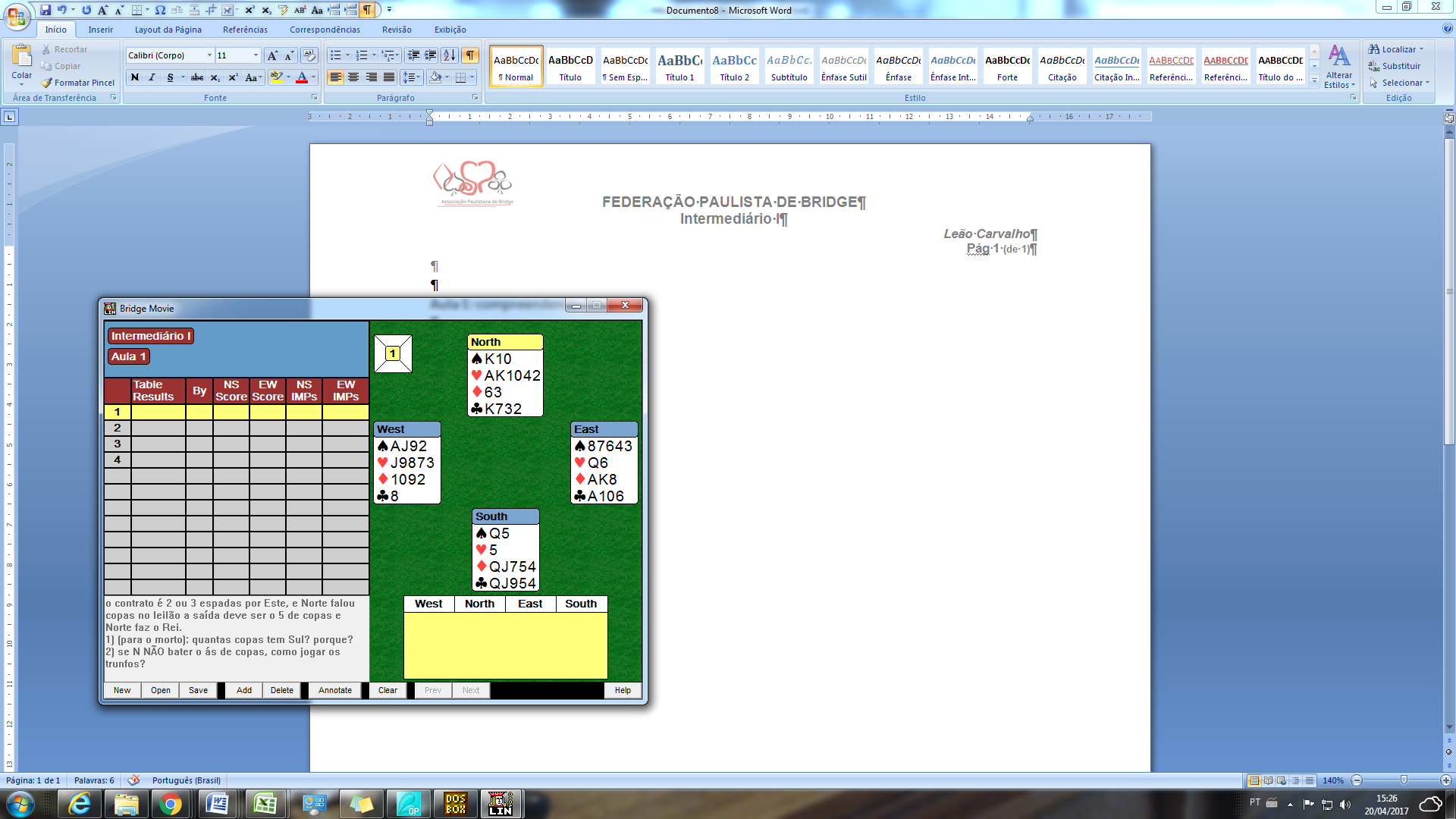 O contrato é 2 ou 3  por Este, e Norte falou  no leilão. A saída deve ser o 5 de  e Norte faz o Rei.1) (para o morto): quantas  tem Sul? Por que?2) se N NÃO bater o ás de , como jogar os trunfos, e por que?Bolsa 2: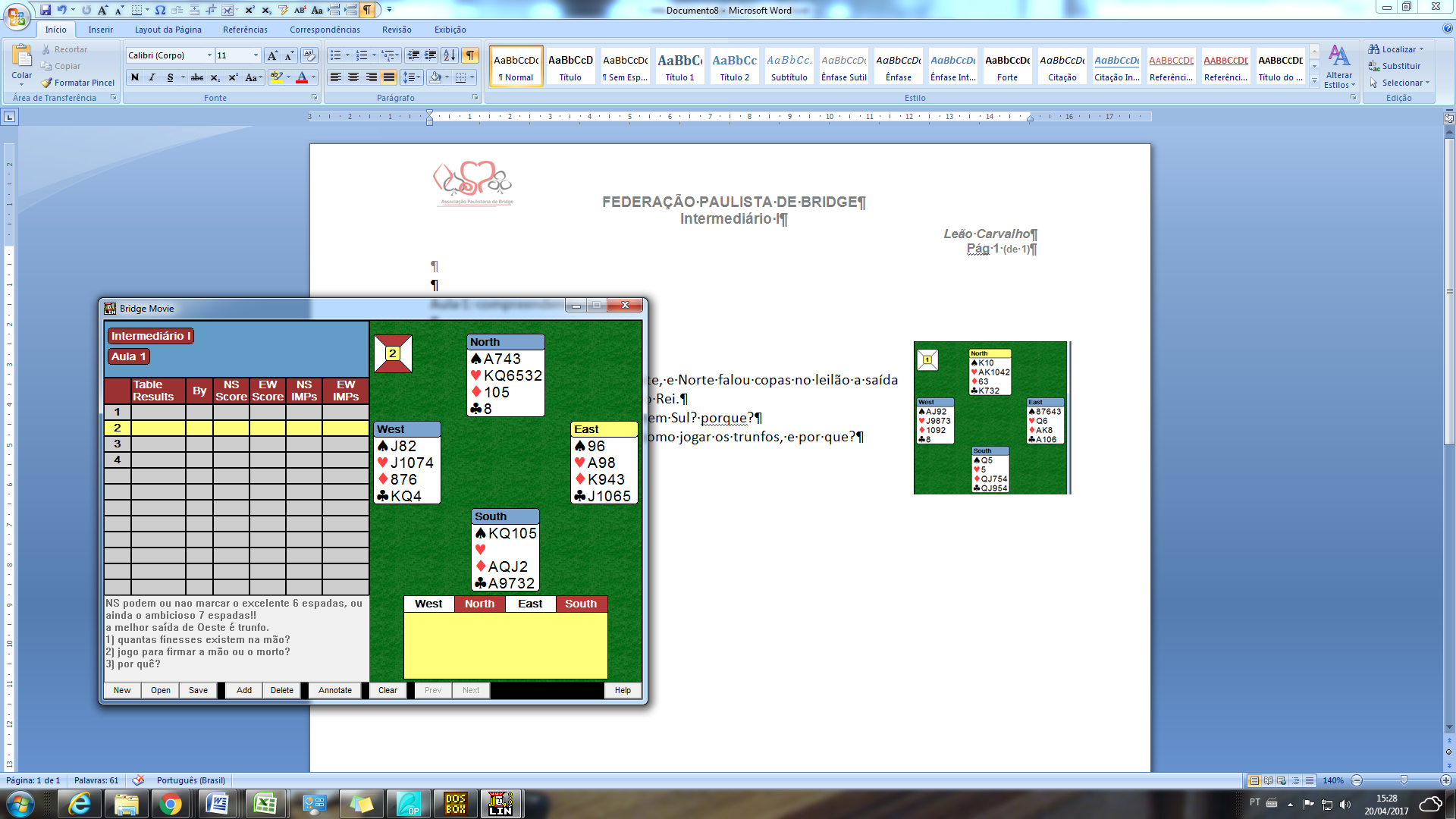 NS podem ou não marcar o excelente 6, ou ainda o ambicioso 7! A melhor saída de Oeste é trunfo.1) quantas ”finesses” existem na mão?2) jogo para firmar a mão ou o morto?3) por que?Bolsa 3: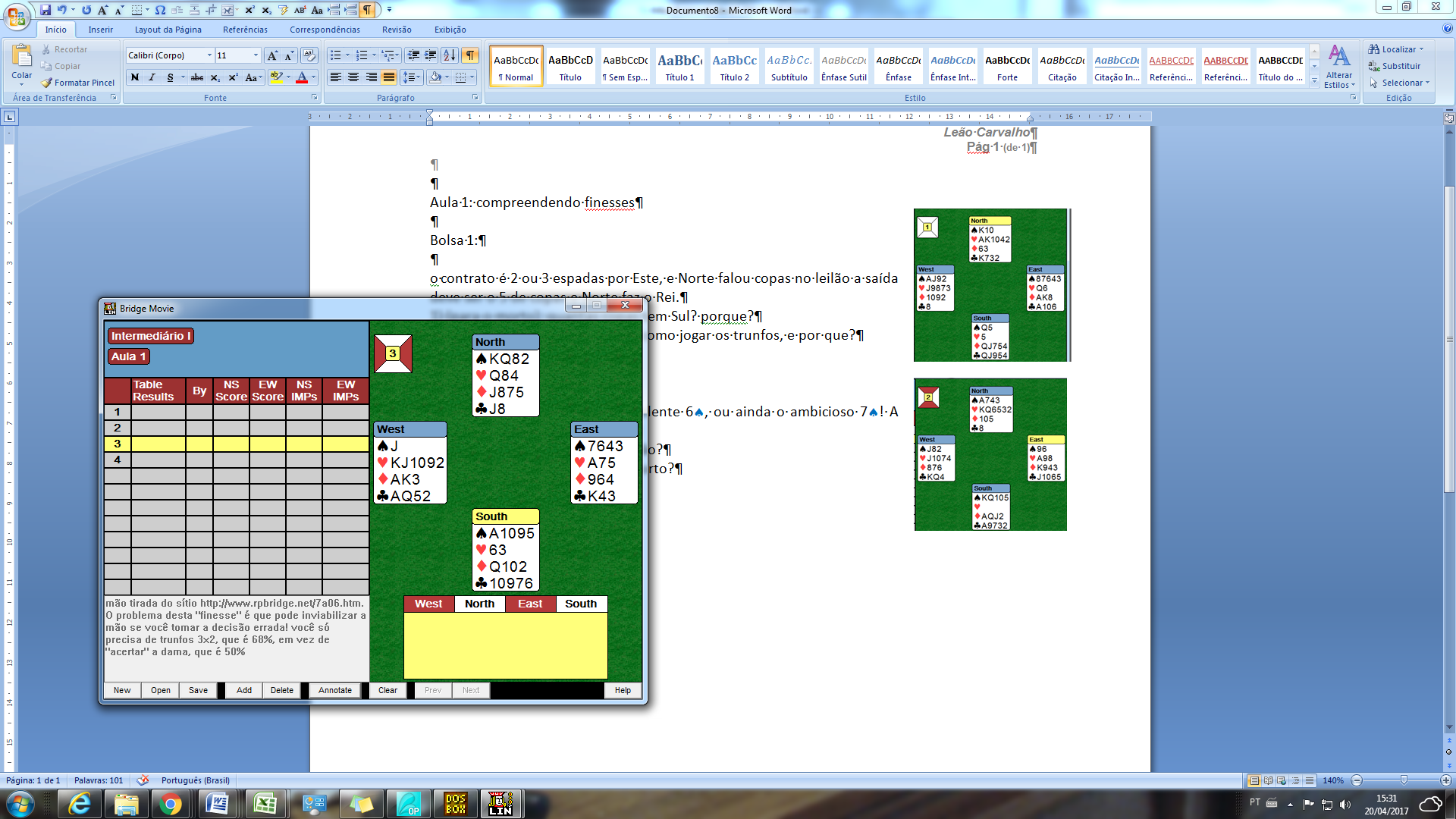 Mão tirada do sítio http://www.rpbridge.net/7a06.htm. O problema desta  "finesse" é que pode inviabilizar a mão se você tomar a decisão errada! Você só precisa de trunfos 3x2, que é 68%, em vez de "acertar" a dama, que é 50%Bolsa 4: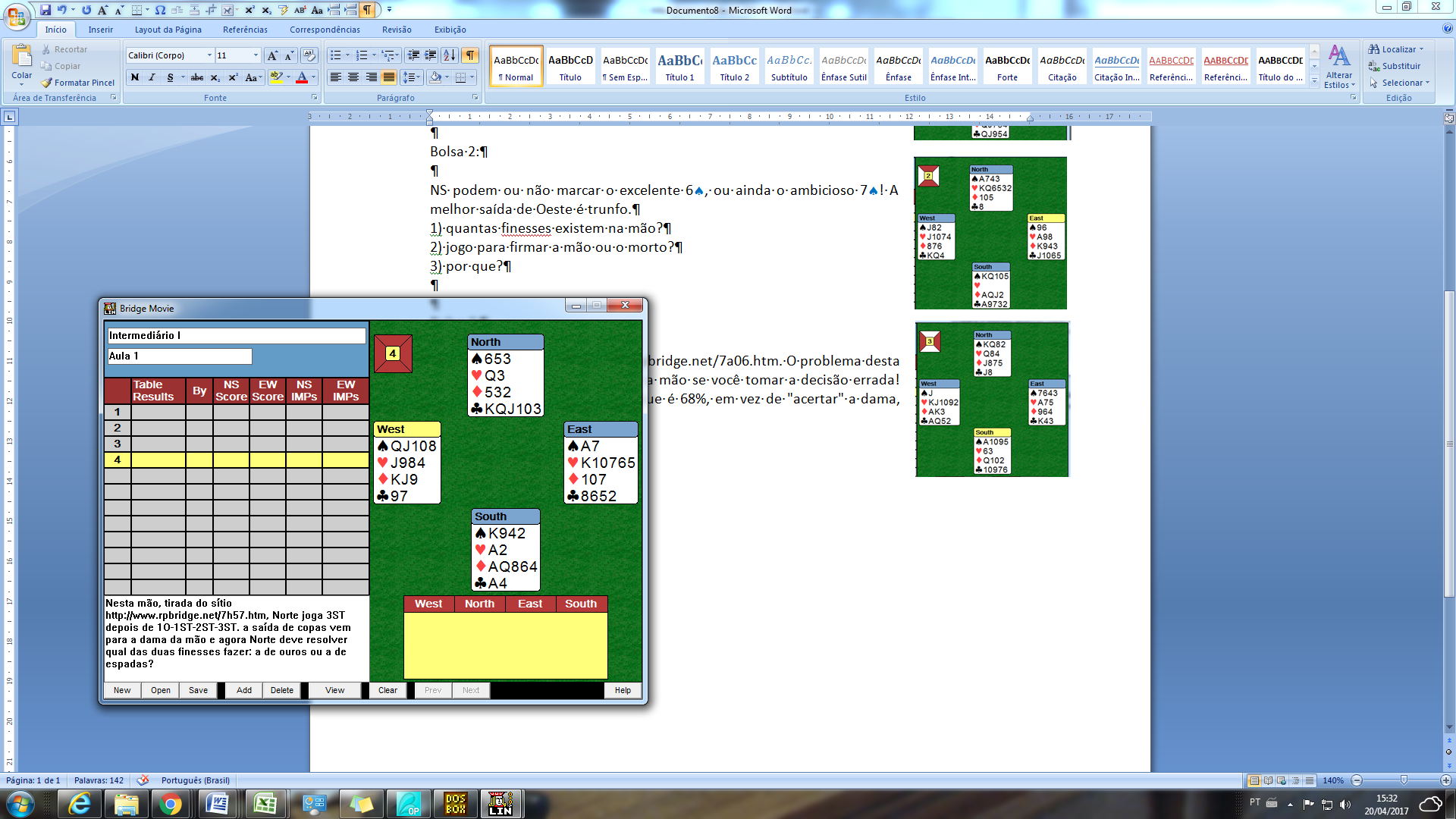 Nesta mão, tirada do sítio http://www.rpbridge.net/7h57.htm, Norte joga 3ST depois de 1-1ST-2ST-3ST. A saída de  vem para a dama da mão e agora Norte deve resolver qual das duas ”finesses” fazer: a de  ou a de ?Bolsa bônus (retirada da mão 17 da apostila “Curso de Bridge Para Bridgistas Recentes”: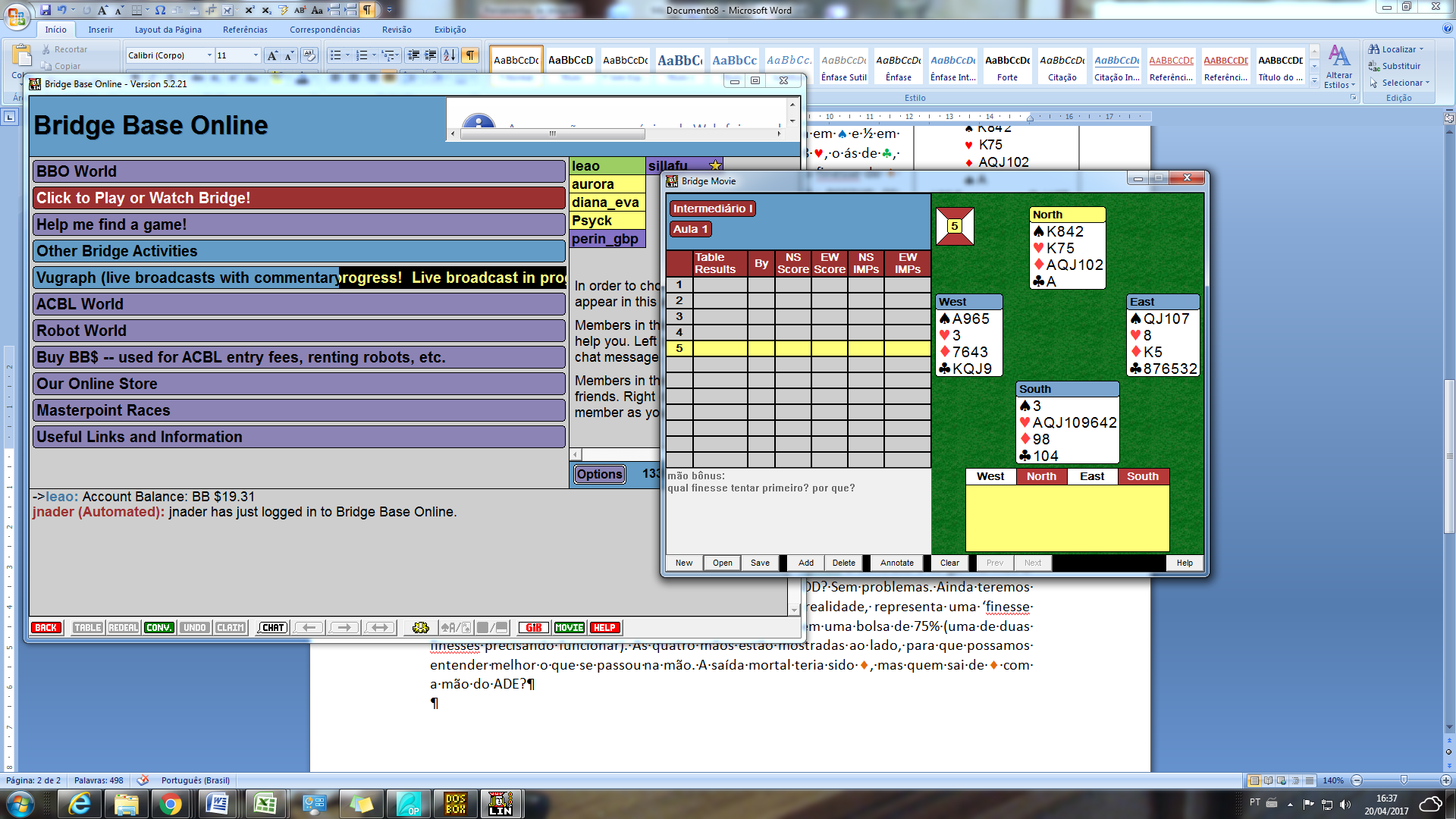 Saindo um pouco dos parciais, e voltando aos contratos mais elevados, temos um ‘petit’ em  para ilustrar a idéia de ‘staying alive’: nosso contrato é 6 e a saída, o rei de . Temos uma perdedora em  e ½ em . Se a”finesse”de  estiver certa temos nossas 12 vazas: 8 , o ás de , um corte de  e duas vazas de  (o ás e a dama). Caso a”finesse”de  estiver errada, porém, cairemos com 100% de certeza, porque os adversários não perderão tempo em voltar  (vendo o corte de  no morto e os  firmes, o ADD não terá nenhuma dificuldade em diagnosticar a volta de ). Mas e se tentarmos jogar  em direção ao rei depois de tiramos os trunfos? Caso o ás esteja com o ADE, ele tem duas opções: ou entra com o ás (caso em que nosso rei do morto proverá uma balda para um dos  de nossa mão) ou não entra, eliminando nossa perdedora de  e deixando a ”finesse” de  ‘grátis’, ou seja, se perdermos fazemos o contrato e se ganharmos a ”finesse” faremos sobrevaza. E se o ás de  estiver com o ADD? Sem problemas. Ainda teremos a opção da ”finesse” de . A jogada de  para o rei, na realidade, representa uma ‘finesse contra um ás’, e torna uma bolsa de 50% (a ”finesse” de ) em uma bolsa de 75% (uma de duas ”finesses” precisando funcionar). As quatro mãos estão mostradas ao lado, para que possamos entender melhor o que se passou na mão. A saída mortal teria sido , mas quem sai de  com a mão do ADE?Aulas 2 e 3: marcando o melhor contrato em mãos balanceadasAula 2Uma das maiores dificuldades que o jogador intermediário tem é lidar com as mãos balanceadas, tanto as próprias quanto as do parceiro. Não que não existam métodos para isso, mas eles quase nunca são passados imediatamente para os jogadores intermediários, por serem considerados de média e alta complexidade.Antes de mais nada, definamos o que é uma “mão balanceada”: é a mão que contém os quatro naipes, E APENAS UM “DOUBLETON”, NO MÁXIMO! Pronto. Esta definição inclui todos os 4333, os 4432 e os 5332. Posso mostrar mão balanceada se tenho um 5422, um 6322 ou mesmo um 7222? Poder, pode, mas o parceiro em geral não esperará por isso.Outras características de mãos balanceadas são:Sequências especiais para mostrar mãos balanceadas. Há um bom número de sequências que servem para mostrar ao parceiro sua mão de ST. Lembre-se, porém que, após mostrar a mão balanceada, É COMO SE O LEILÃO TIVESSE COMEÇADO LOGO APÓS SUA MARCAÇÃO!!!!1n/1m/1ST:		12-141ST			15-171n/1m/2ST		18-192ST			20-212/2n/2ST		22/242/2n/3ST		25/27etcCapitania – o parceiro do abridor SEMPRE comanda a mão. Ele definirá o nível e o contrato final eNatureza das mãos – o “peso” dos pontos: Seu parceiro abriu em algum ST (por exemplo 1ST) e você tem mão diferente das comuns, ou seja, parece que “game” é batido, mas você quer investigar “slam”. Cuidado. Sem naipe longo para correr as vazas terão que vir do “peso” dos pontos, ou seja, das honras possuídas pela parceria. Há uma tabela para isso que, como tudo em bridge, não funciona sempre, mas é útil como balizador de raciocínio:Sua mão é balanceada também, sem um naipe 5º: se a soma é de 33-34 pontos, investigue “slam” EM NAIPE. Caso você ache um ‘fit’ 4-4 é melhor marcar em naipe que em ST.Sua mão é balanceada, mas contém um naipe 5º, ainda assim é vantajoso jogar em naipe com 33 pontos. Com 34, o ‘slam’ em ST fica mais viável.	Como forçar numa sequência de ST? Os métodos mais conhecidos e utilizados são:‘Transfers’StaymanSmolenStayman de naipe pobreConvite a slam em naipe pobreAlgumas destas convenções e tratamentos são melhor abordados se utilizarmos mãos em vez de teoria: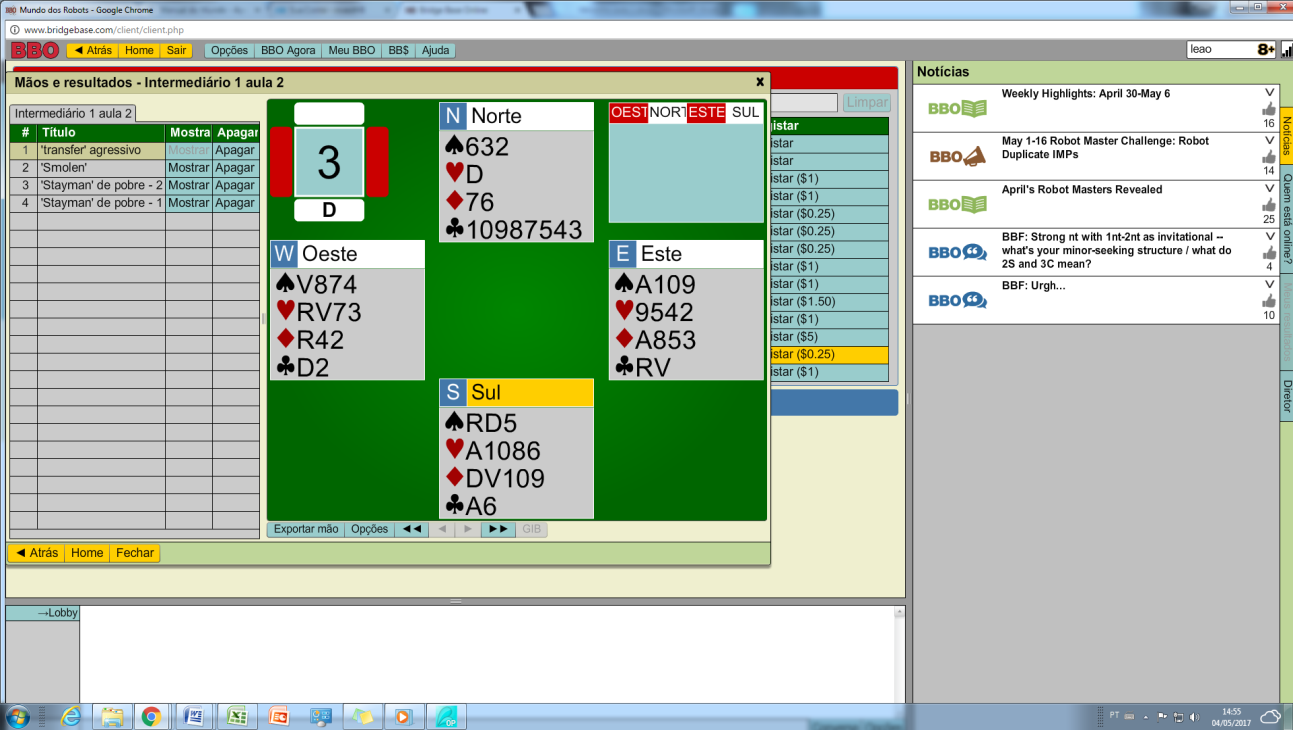 Convenções‘transfers’. A ideia do ‘'transfer'’ é carrear o carteio para a mão forte (“transferir” o carteio). Nesta mão, por exemplo, sul abre em 1ST e norte quer que o parceiro carteie, mas neste caso que carteie em , porque se não ele não terá NENHUM acesso ao morto.Ainda no assunto “transfers”: o abridor deve ter a opção de dizer se “gostou” ou não do “'transfer'”. Isto é feito de duas formas:Se o ''transfer” foi em naipe rico, o abridor “quebra” o “'transfer'”(ou seja, não marca o que o parceiro pediu para marcar). Em geral, esta “quebra” se dá marcando o “doubleton” que o abridor tem na mão. Então, no leilão 1ST – 2/2, o abridor conta a seu parceiro que gosta das  e tem duas cartas de . No caso (mais raro) de o abridor gostar do “transfer” mas NÃO ter doubleton (mão 4333), ele pode ainda assim “quebrar” marcando ST ao nível, como no leilão 1ST - 2/2ST.Caso o “'transfer'” seja em naipe pobre, a lógica em geral se inverte: o abridor aceita o 'transfer' quando gosta, em geral prometendo ou abono franco (xxx ou melhor) ou Hx, sendo que a honra não é o valete. A “quebra”, quando se dá, é no intervalo do 'transfer' (1ST – 2/2ST – não gostei, tenho xx só em seu naipe).Stayman de naipe pobre. Após 1ST – 2/2, a voz de 3 ou de 3 é stayman de naipe pobre. Os diálogos se passam assim:1ST – 2/2 - 3 pergunta ao abridor de ST como são seus naipes pobres. As respostas são:3 (tenho um naipe pobre 5º). Neste caso, 3 pergunta qual é. As respostas:3 -  5ºST –  5º3 (tenho 4 cartas de , mas não de )3 (tenho 4 cartas de , mas não de )3ST (tenho 4-4 nos pobres)1ST – 2/2 - 3. Neste caso é o respondedor quem tem um pobre quinto que deseja mostrar. O abridor pergunta qual é com 3 e o respondedor indica  com 3 e  com 3ST.O interessante do stayman em naipe pobre é que é possível convidar/descrever a mão mais forte SEM ULTRAPASSAR O NÍVEL DE 3ST!!!O stayman de naipe pobre é uma leve tentativa de ‘petit’ em pobre (caso o respondedor tenha mão cujo limite claro seja ‘game’ ele não deve sair por aí perguntando sobre naipe pobre, a não ser que sua mão seja completamente desapropriada para jogar em ST. Veja este exemplo: nesta mão, este tem tão-somente um convite a 3ST depois da abertura de 1ST do parceiro. Falta força...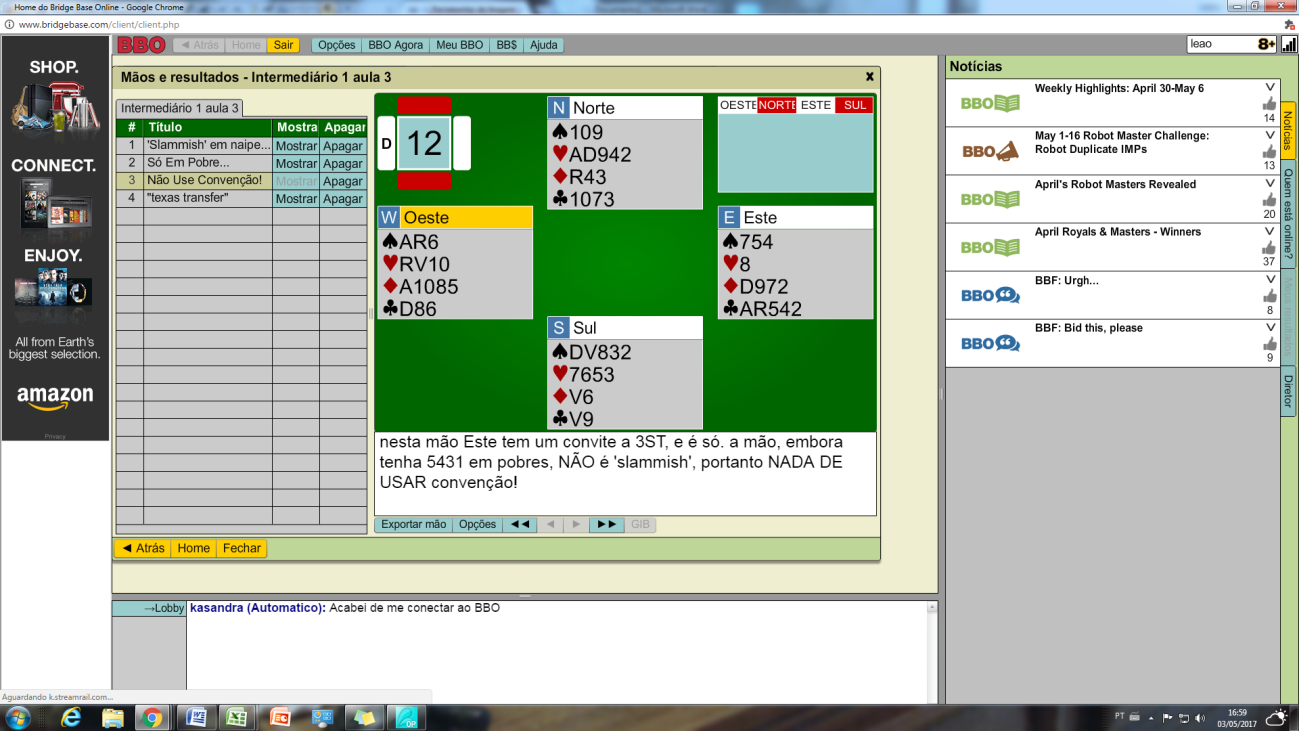 Aula 3Tentativas de ‘slam’. Quando o respondedor percebe que a mão está na região de ‘petit’(ou ‘grand’, se for o caso), ele deve organizar o leilão para conduzir a parceria ao nível correto.Em ST. As características deste tratamento são, em geral:A mão do respondedor também é balanceadaA mão parece não ter ‘fit’ 8º, quer em rico, quer em pobreO “peso” dos pontos justifica a investigação e, mais raramente,O respondedor tem um naipe sólido que produzirá a maior parte da vazas (ainda que seja naipe rico)O convite em ST é muito simples: 1ST – 4ST é convite a ‘petit’. O abridor, com mais que o mínimo, aceita, marcando os ases, e não aceita, passando. 1ST – 5ST é convite a ‘grand’. O abridor aceita marcando os ases e não aceita MARCANDO 6ST!!!!Em naipe rico. Em geral são os leilões mais fáceis, porque já foi identificado o ‘fit’ em rico.Em naipe pobre. A mão ou passa por um 'transfer' para pobre seguido de ‘cue bid’ ou ainda de pedida de ás ou entra na sequência de stayman de naipe pobre. Alguns exemplos: na bolsa 1 ao lado, norte abre em 1ST. Sul marca 2 e ouve 2. Ele então marca 3, recebendo a resposta de 3ST (‘tenho 4-4 nos pobres’). Agora sul pode marcar 4, ‘slammish’. Ao ouvir o ‘cue bid’ de 4 do parceiro ele pode ou marcar diretamente ou verificar duplamente com 4ST. Na bolsa 8, oeste abre em 1ST e este, com 16 pontos balanceados, investiga ‘slam’ em pobre depois de 1ST – 2/2. Por que em pobre? Porque a mão está na regiao perigosa de 31-33 pontos com duas mãos balanceadas. A vaza extra gerada pelo contrato em naipe deverá ter peso importante. 6  é batido desde que o carteador, após destrunfar, elimine os  e conceda a terceira vaza de  aos adversários. Que quer que ganhe a vaza tem ou que voltar corte e balda ou abrir , o que resolve todos os problemas... no terceiro e último exemplo, apresentamos uma mão complicada, onde os parceiro têm que diagnosticar em conjunto que não há ‘slam’: nesta bolsa 11 sul abre em 1 e ouve 1 do parceiro. Ele então salta a 2ST mostrando seus 19 balanceados. O leilão então segue assim: 1 - 1/2ST – 3 (stayman) – 3 (naipe)/4 (‘slammish’mostrando o naipe 4º de  e, por inferencia, o 5º de ) – 4 (mostrando abono retardado de )/5 (confirmando 4 cartas e negando ‘cue bid’ em rico) – passo (olhando com tristeza para a Q10 de )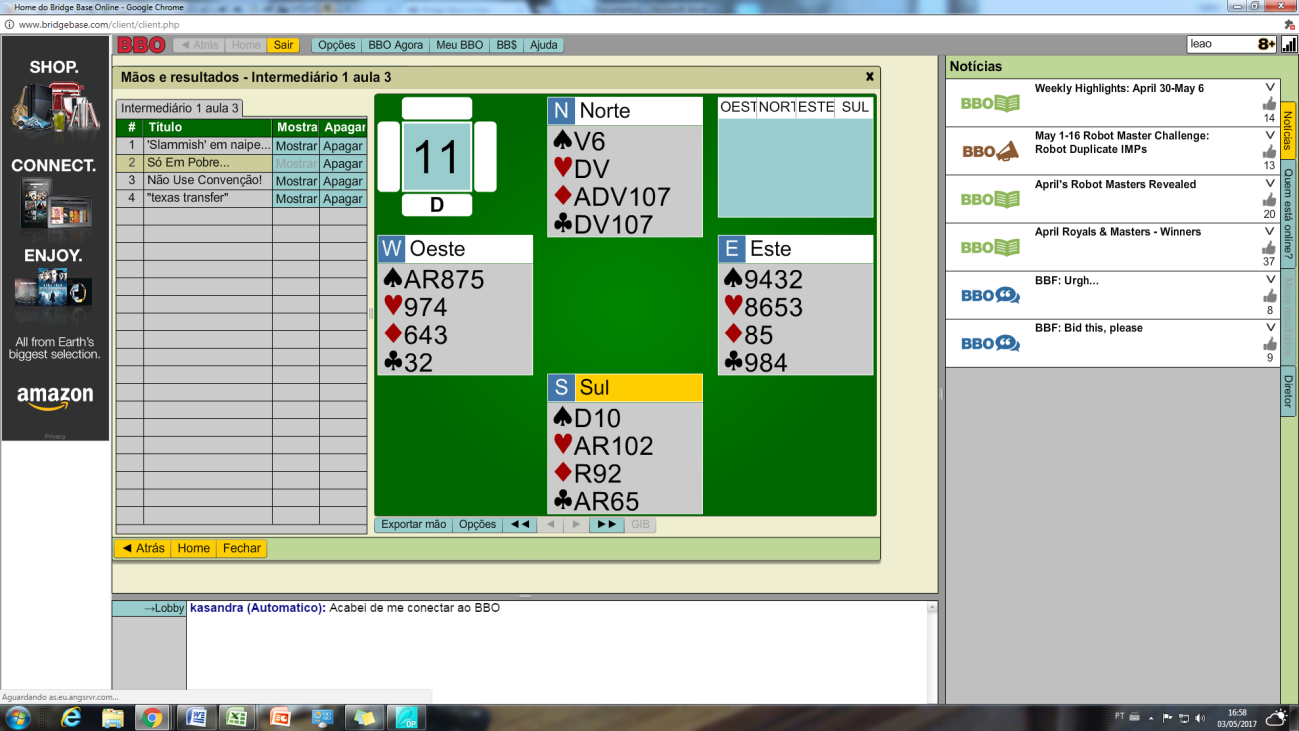 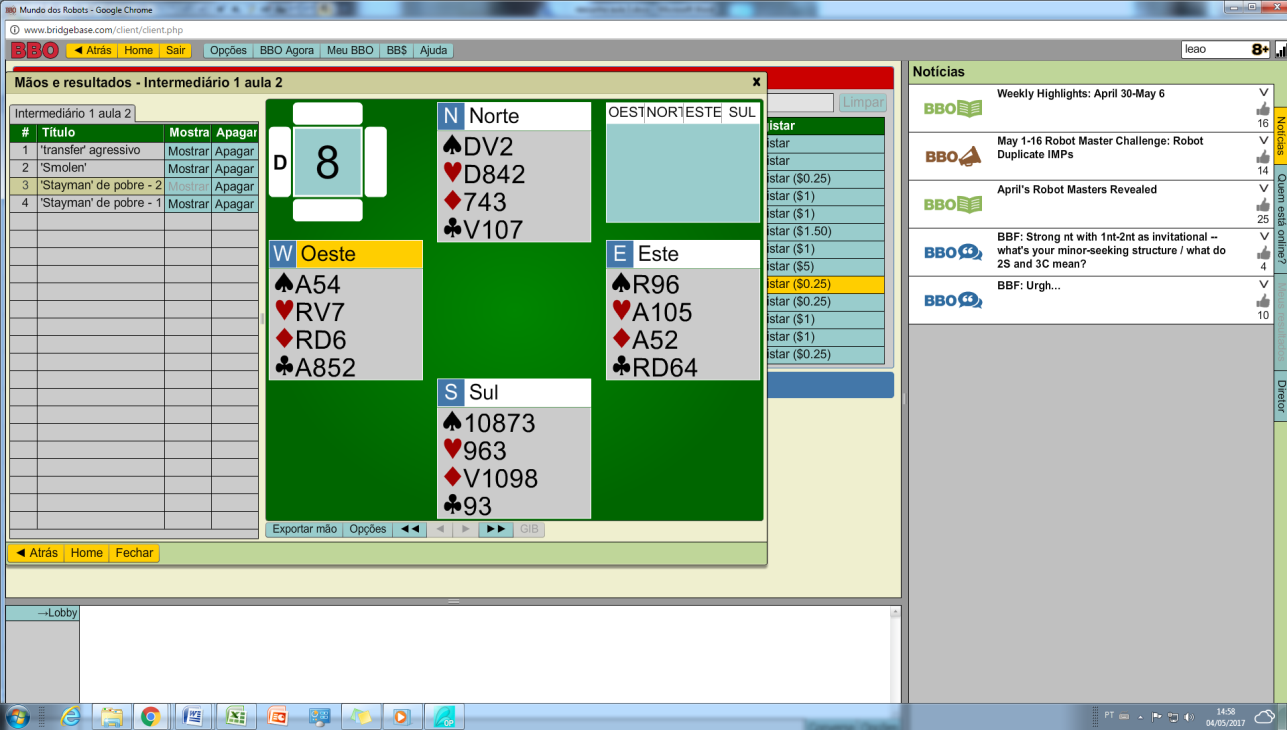 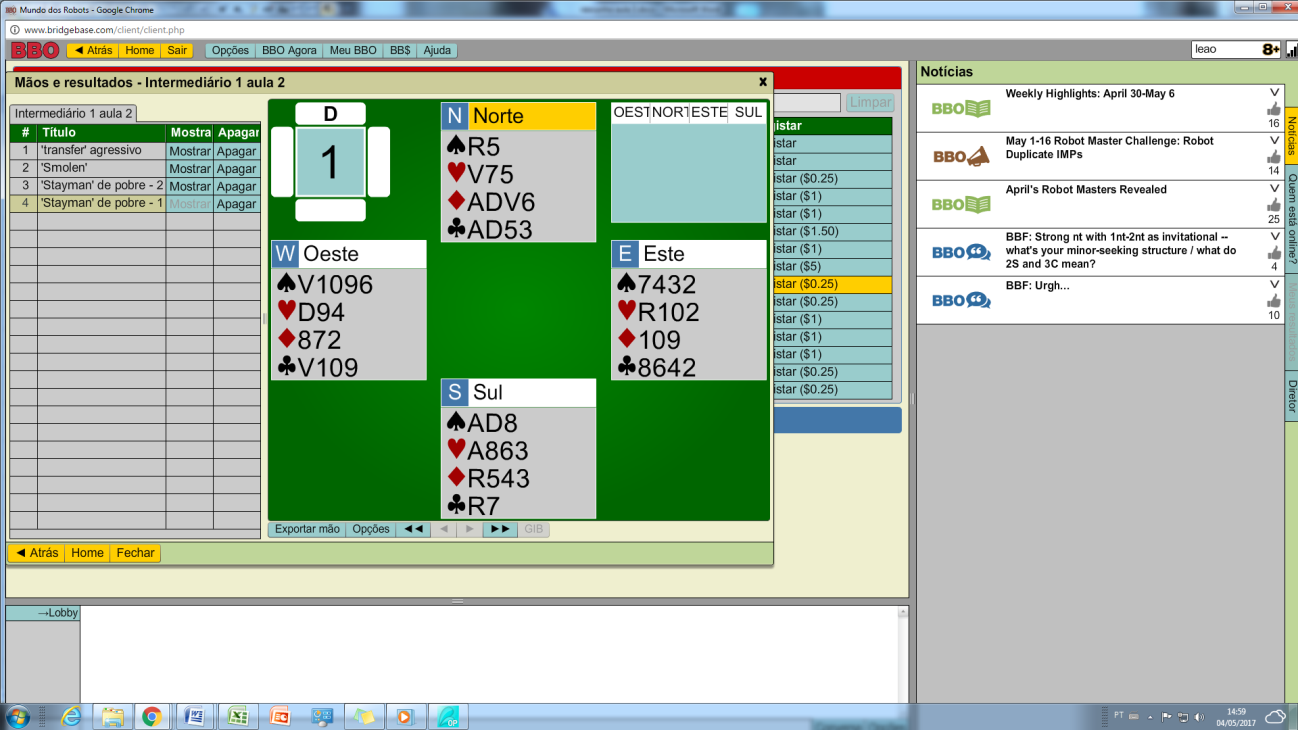 Smolen. Outra arma importante no arsenal de uma dupla para aberturas em ST é o “Smolen. Trata-se de conseguir comunicar ao parceiro uma distribuição 5-4 nos ricos e valores para ‘game’. O mecanismo é como a seguir:1ST – 2/2 agora, o respondedor, com 5-4 e 10+ pontos age da seguinte forma:3 - mostrando 4  e 5 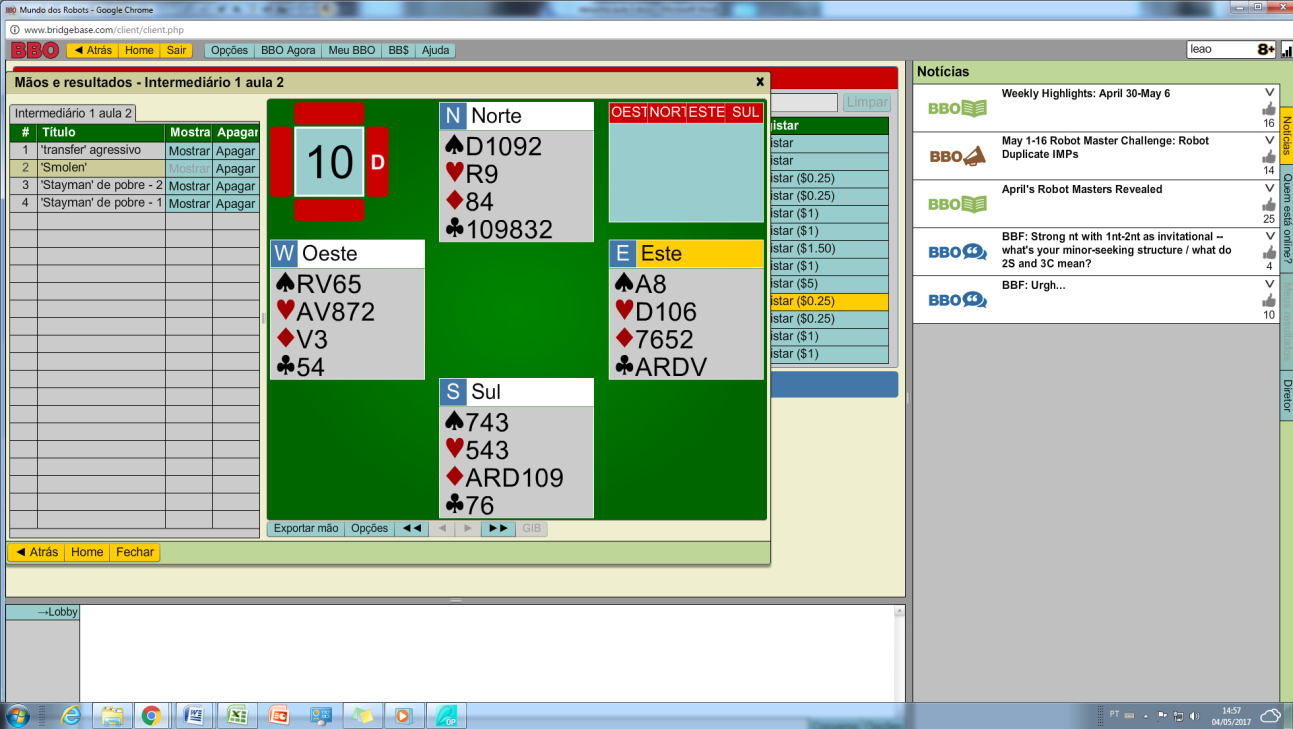 3 - mostrando 5 e 4 Em suma, o respondedor salta no naipe quarto, preservando o direito do abridor cartear, se quiser jogar em naipe. um exemplo de smolen está na mão ao lado: 4 é batido enquanto que 3ST, com saída de , não tem chance.Existe também um tratamento (sem nome, até onde eu saiba) muito interessante, em que o respondedor descreve sua mão ao abridor numa tentativa de jogar ‘petit’. As sequências são:1ST – 3 (tenho 5 , 4  e interesse em ‘petit’ em pobre). O abridor, se interessar, pode perguntar o resto da distribuição com 3. As respostas são:3: tenho 1-3-4-53: tenho 3-1-4-53ST: tenho 2-2-4-51ST – 3 (tenho 2-2-5-4)1ST – 3 (tenho 1-3-5-4)1ST – 3 (tenho 3-1-5-4)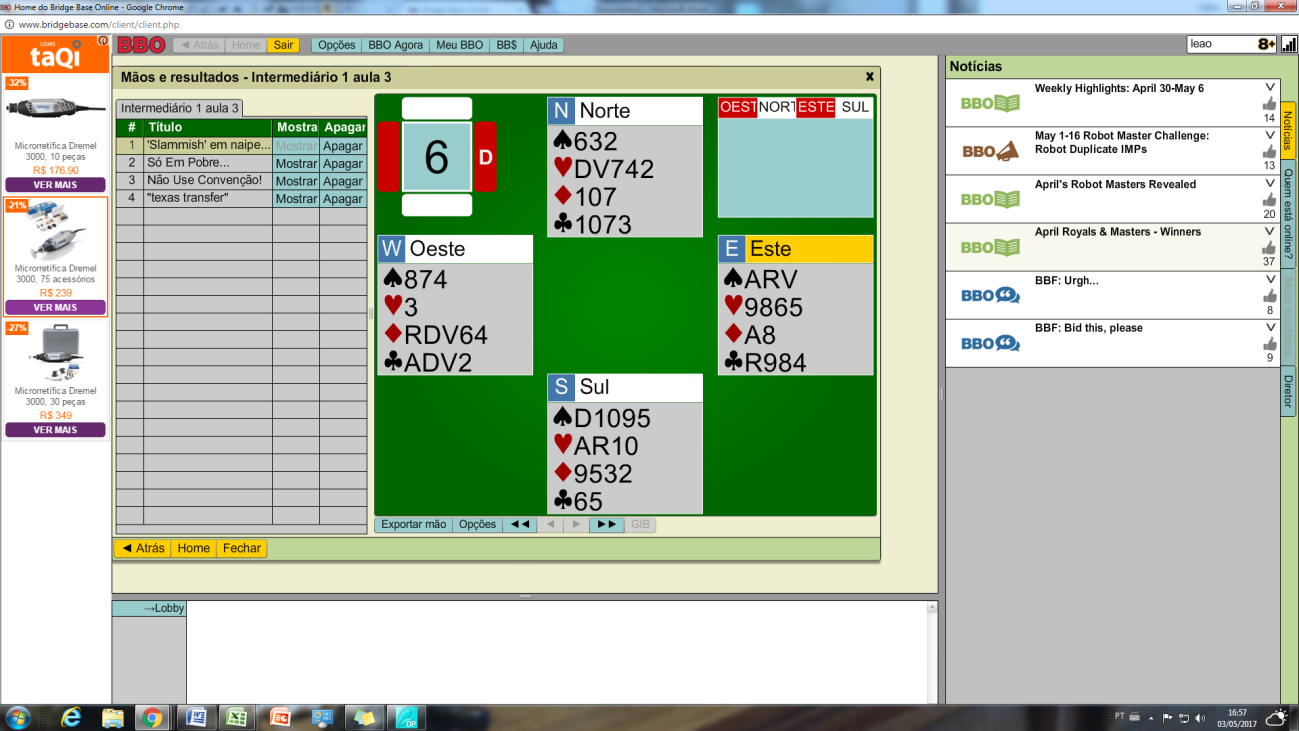 A assimetria de respostas entre  e  é explicada pela “comida” de um nível no caso da resposta de 3, e da necessidade de descrição da mão abaixo no nível mágico de 3ST. Um exemplo deste tipo de leilão pode ser visto ao lado. Nesta mão o leilao sugerido, com abertura em 1ST por este, é 1ST – 3 (mostrando 3-1-5-4 e convite a ‘slam’)/6 (diretamente, porque a seca de  nas 4 brancas confere à mão um ar de “fit perfeito”).Outras (Texas transfers, Gerber). Finalmente, mas de forma alguma encerrando todas as possibilidades existentes, há a convenção Gerber, ‘prima’ do blackwood mas para aberturas em ST e o “Texas transfer”. O gerber funciona assim: 1ST – 4 (pergunta de ases), e as respostas são:4 (nenhum ou todos os 4)4 (um)4 (dois)4ST (três)Atualmente poucas duplas de respeito usam gerber. Já o Texas 'transfer' é bastante utilizado, e funciona assim: 1ST – 4 ('transfer' para 4)1ST – 4 ('transfer' para 4)Os naipes descritos no Texas são pelo menos sextos, mas as vozes são em geral de barragem, ou seja, a mão do respondedor é fraca e distribucional. O uso do Texas permite às parcerias utilizar-se das sequências 1ST – 2/2 - 4 e 1ST – 2/2 - 4 para mostrar mãos mais construtivas, e com leve inclinação para ‘slam’ do respondedor. Um exemplo de uso de Texas pode ser visto na mão ao lado. Nesta mão sul pode, se quiser, lancar mão do Texas em vez de dar o 'transfer' normal. Por que? Com zero pontos, ele sabe que os adversários têm entre 23 e 25 PCAs e, portanto, faz sentido tentar uma barragem.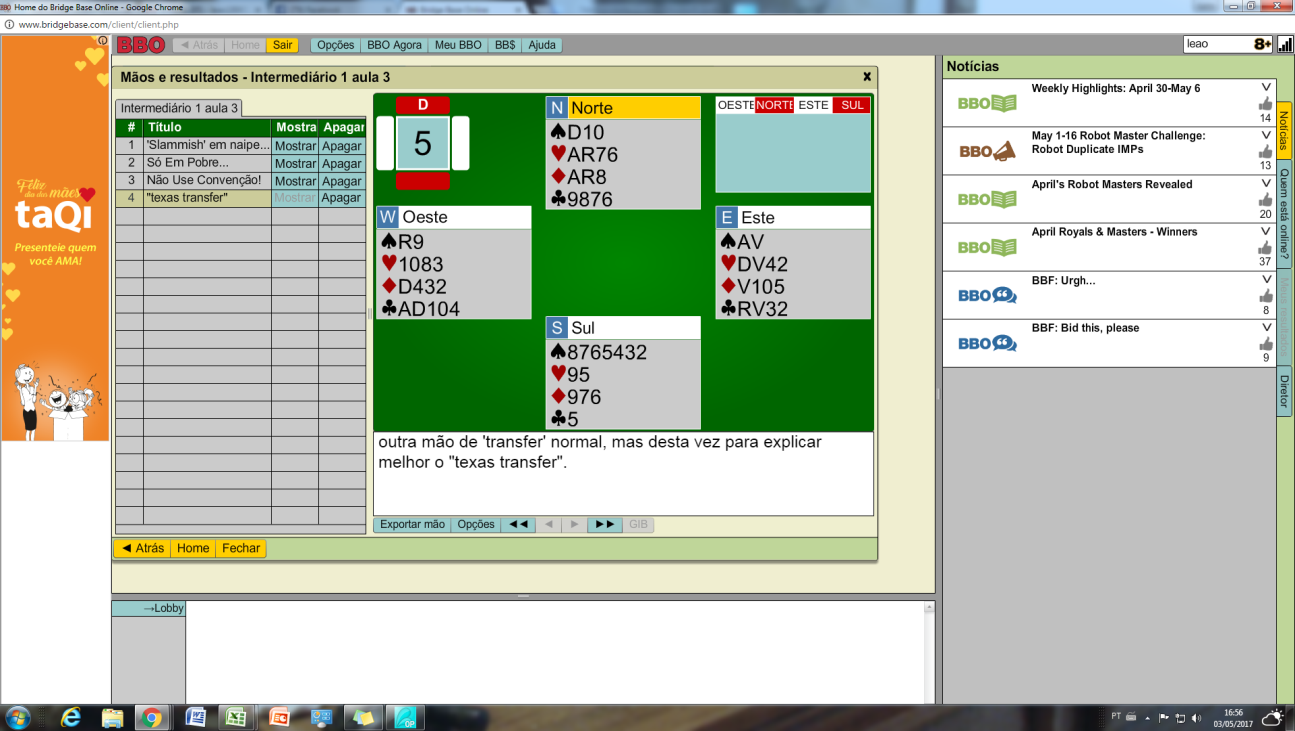 Aulas 4 e 5: O carteio de contratos em sem trunfosAula 4O carteio de contratos em ST é diferente do de contratos em vaza pela ausência da figura do corte. Isso significa que, idealmente, todos os naipes devem estar controlados o tempo todo e, como o contrato é em ST, este controle se dá de duas formas básicas:Temos “pegas” (cartas altas) nos naipes em que os adversários estão interessados eTemos como manter o adversário perigoso sem pegar a mão. Richard Pavliceck, em seu ‘site’ na internet, diz que os contratos de ST são normalmente uma corrida entre as duplas para estabelecer um naipe. Ele acrescenta que quando você joga em ST é confrontado com uma série de situações diferentes, e recomenda que uma estratégia geral seja desenvolvida para permitir a melhor chance desde o início. Os passos que recomenda são os seguintes: Conte suas vazas imediatasProcure onde estão as fontes adicionais de vazas, que podem ser honras ou cartas longas a promover. Considere todas as possibilidadesAnalise a carta de saída. A saída ameaça seu contrato?Parece ser a 4ª carta?Parece ser “topo de nada” de um naipe e quem o abridor não tem interesse real?É topo de sequência de honras?Planeje. É importante ter um plano básico de carteio, em geral com adição de um “plano B”. jogar “uma carta depois da outra” não funciona. Os elementos básicos de planejamento são os abaixo:Que carta jogar do morto na vaza 1?É importante fiar?Existe um adversário perigoso?Que naipe você vai atacar primeiro?Qual a melhor forma de jogar o naipe escolhido?Nesta primeira de duas aulas teremos os quatro exemplos de mãos a seguir.Bolsa 12 (Sul): Nesta mão Norte abre em 1 após o passe inicial de Oeste. Sul fecha em 3ST e o problema é achar a dama de . Como Oeste mostrará AKQJ de   na saída, Sul deve colocar a Q de  na mão de Este, porque, caso Oeste tivesse esta carta, não teria passado originalmente.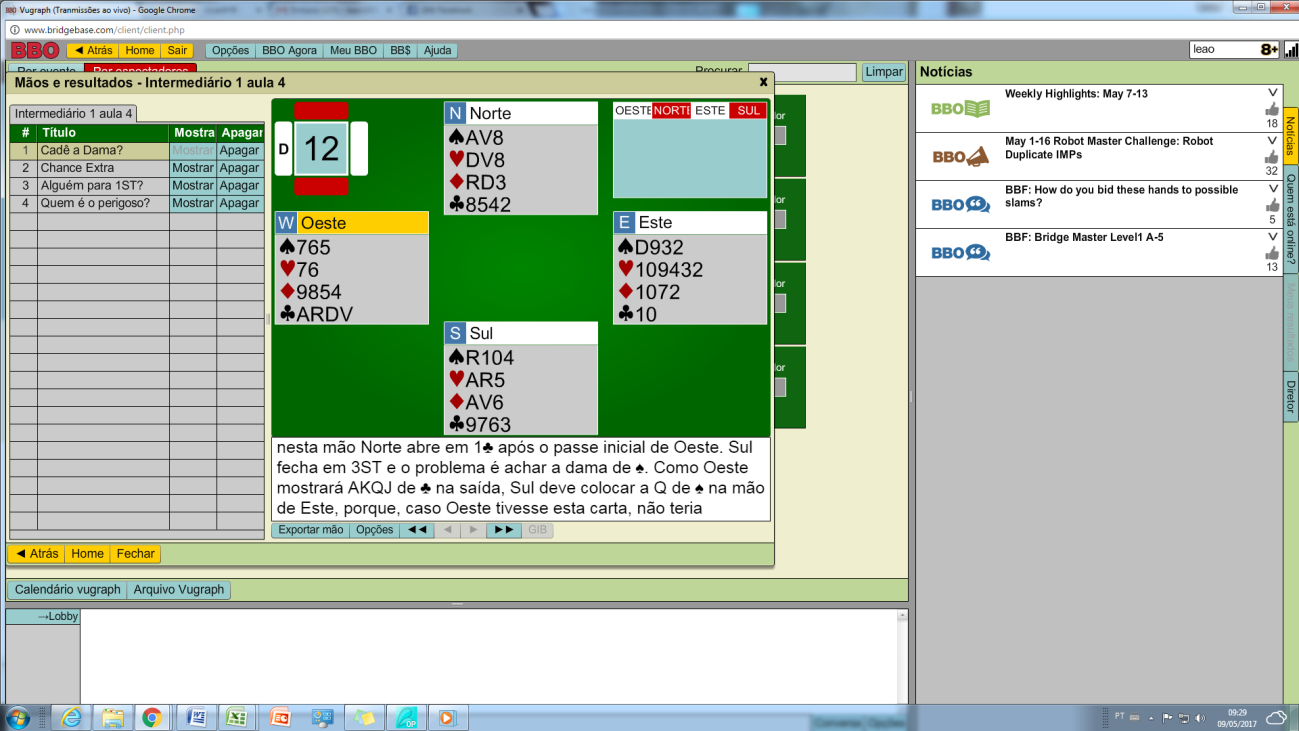 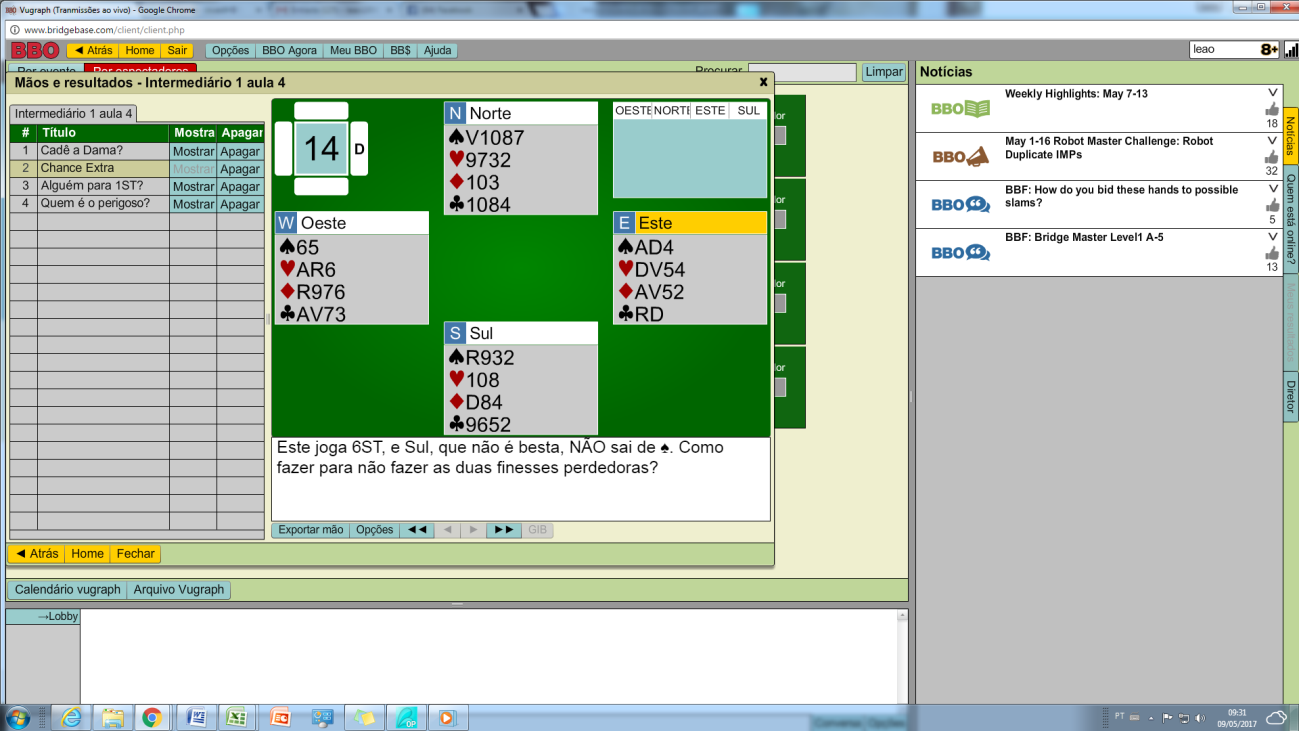 Bolsa 14 (Este): Este joga 6ST, e Sul, que não é besta, NÃO sai de  nem de . Como fazer para não fazer as duas finesses perdedoras? (Temas adicionais: evitar de bloquear os  e contar os naipes dos adversários)Bolsa 15 (Norte): Tem muita gente que não gosta de jogar 1ST. É um dos meus contratos preferidos, principalmente quando há leilão dos adversários. No caso desta mão sabemos que Oeste estará em "throw-in" praticamente o tempo todo, e podemos jogar quase que com cartas abertas ("double dummy"). A saída de Este pode mostrar naipe 4º, mas é quase certeza que seja 5º. Partindo deste princípio, como  cartear a mão? Além disso, sabemos onde está o rei de  (porquê?).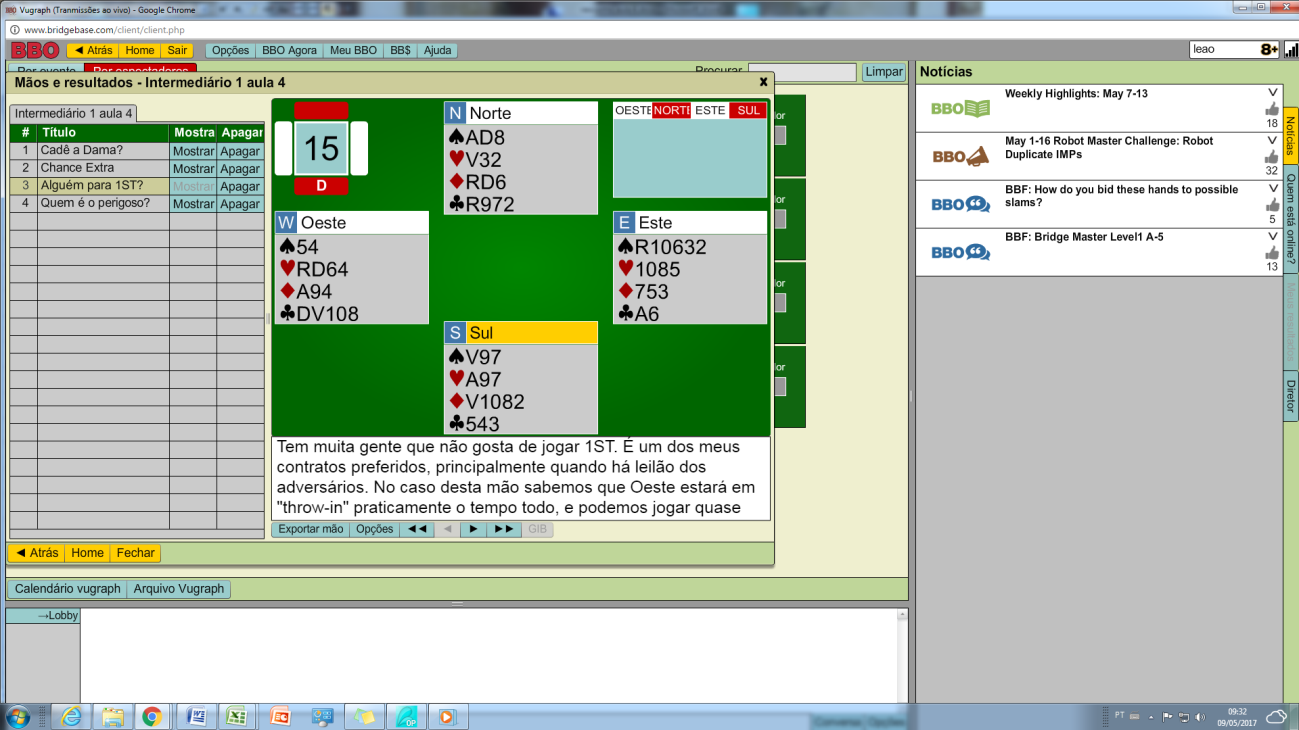 Bolsa3 (Oeste): Em carteio de ST, temos sempre que, ao fazer o plano de carteio, identificar se há um ‘adversário perigoso' e quem é ele. Aí nos esforçamos para mantê-lo fora de jogo.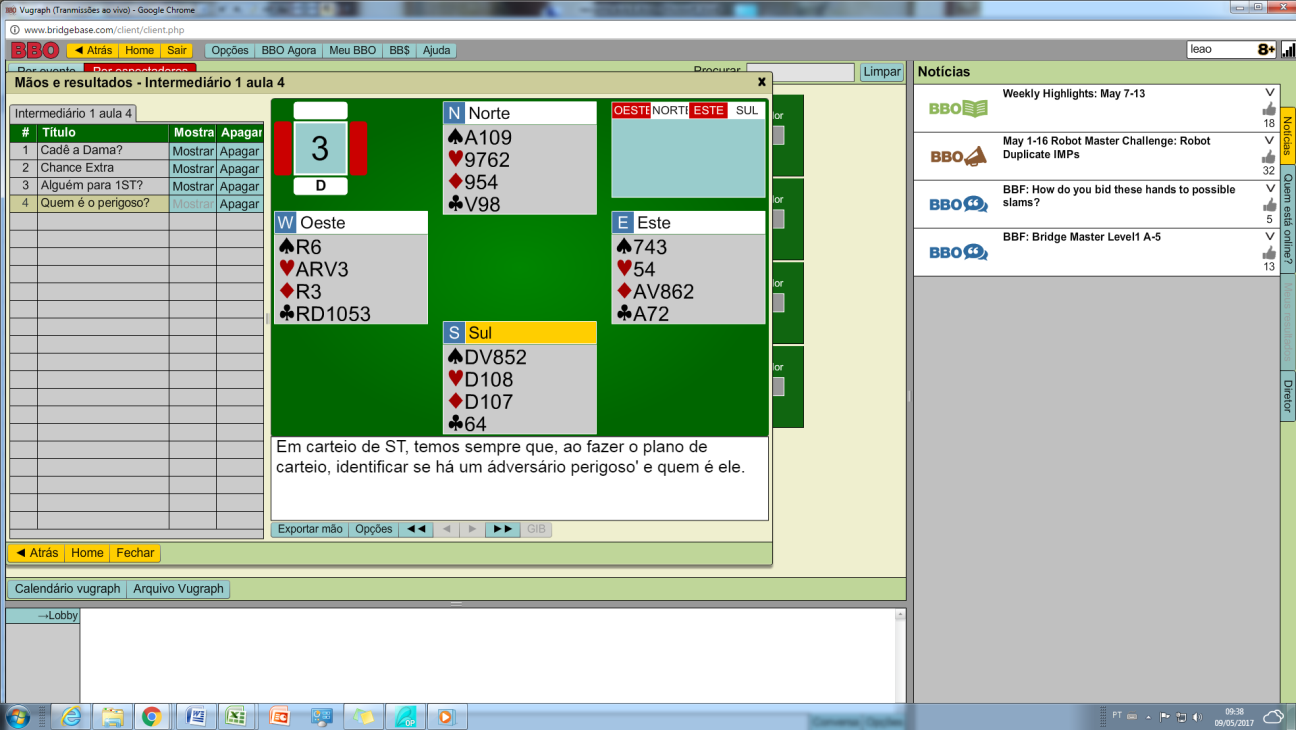 Aula 5Bolsa 7 (Sul): Não temos 9 vazas sem as . Mesmo que a finesse de  funcione, temos no máximo 4 vazas de  (se estiverem 3x3), 2 de  e 2 de , 8 vazas. Além disso, esta linha é de no máximo 24,25% (48,5% de as  estarem 3-3 e a finesse de 50% funcionando), enquanto que a de  estarem 4-3 (a despeito de a saída de 3 poder eventualmente indicar naipe 5º) é de 62,2%. Como ainda precisamos da finesse de  esta segunda linha é de 31,1%. É um contrato ruim? Sem dúvida, mas isso não é motivo para desistirmos dele.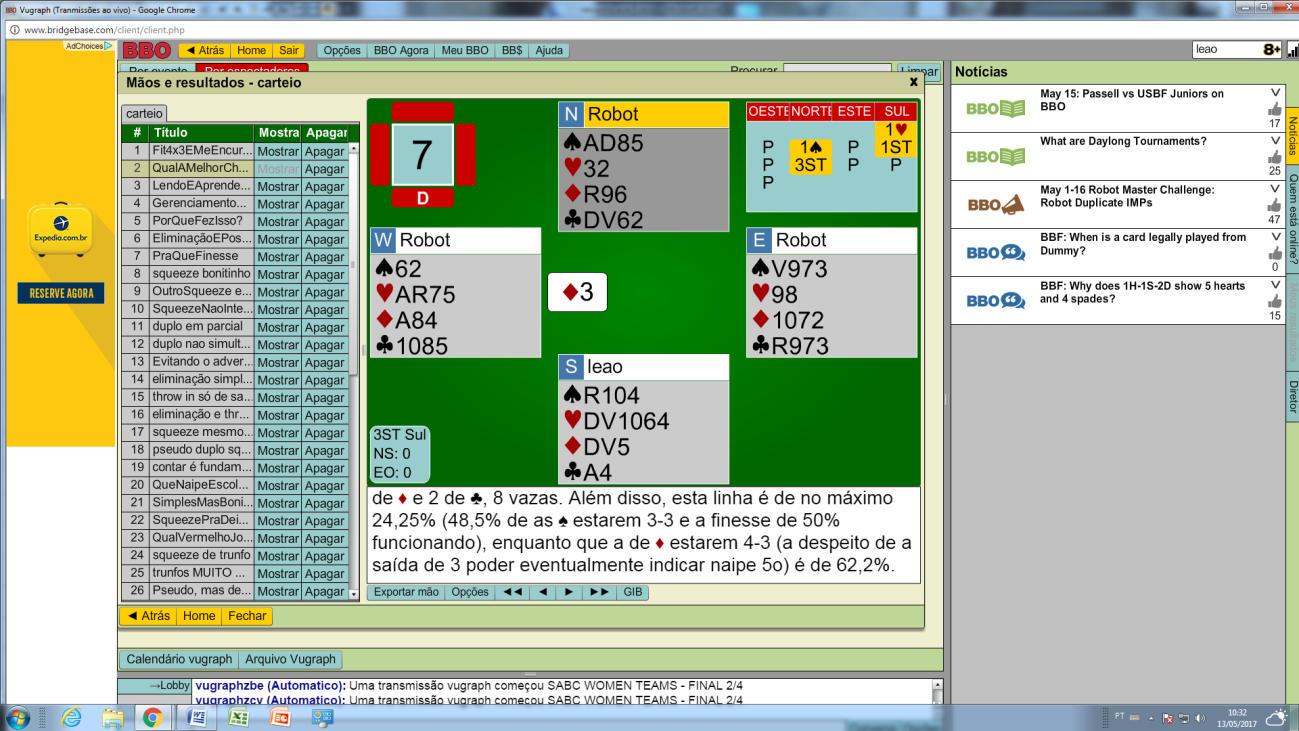 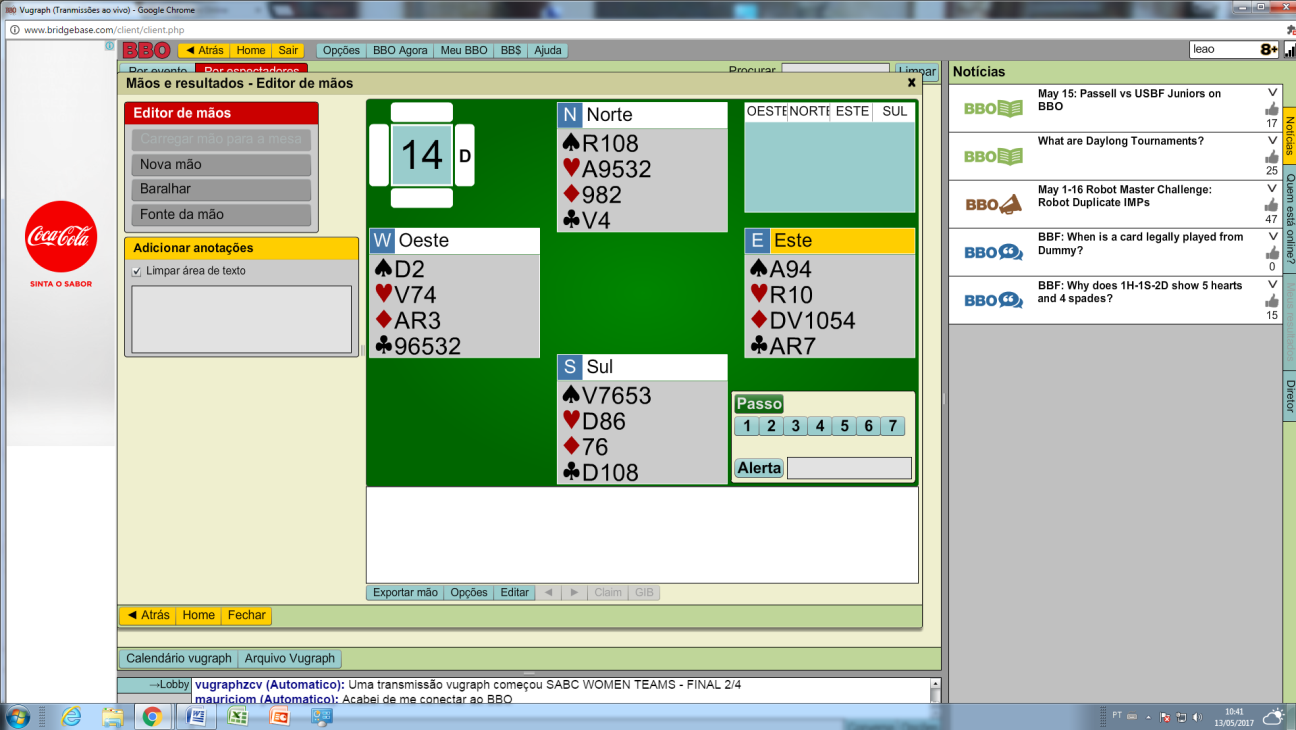 Bolsa 14 (Este): Você tem 8 vazas por cima e há três chances de obter a 9ª: ,  e . A saída de Sul parece ser a 4ª carta de um naipe 4º ou 5º.Você tenta a dama do morto, mas Norte produz o rei. Você deve fiar esta vaza e a próxima também, ganhando seu ás de  na terceira vaza. Agora você tem que escolher entre  e . A lógica é a seguinte: para estabelecer sua vaza em  você terá que dar a mão e cairá caso Sul tenha entrada em  ou o ás de . Jogando em  você cai só se Sul tiver o ás de . Sua melhor jogada então é ir para o morto e jogar  para o rei. As duas fiadas de  garantirão que Norte não tenha mais  para jogar (ou isso, ou o naipe estava 4-4 e não representa problema para você).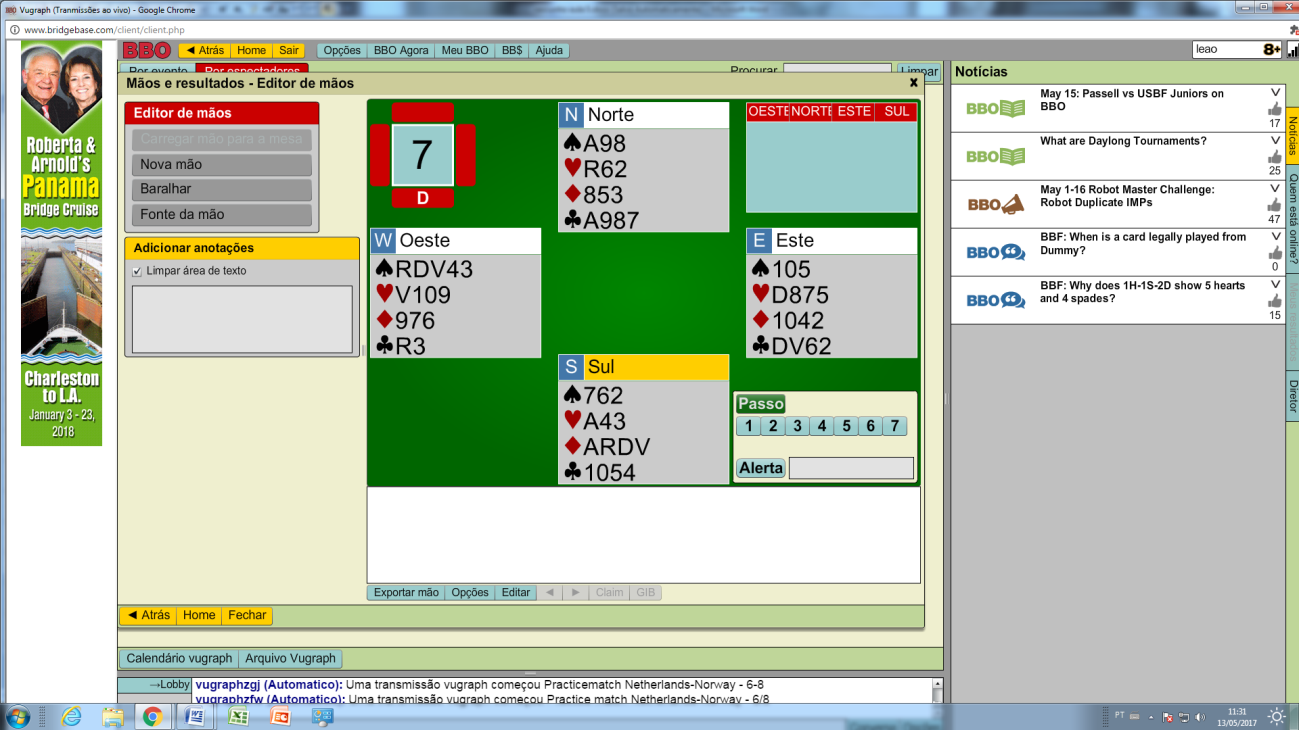 Bolsa 7 (Norte)1: Após o leilão 1-1-2ST-P-3ST, Este sai com o 10 de . Você sabe como as  estão divididas: 5 com Oeste, 2 com Este. Fie uma vez e entre com seu ás na segunda. Porque fiar uma vez só? Porque, se Oeste resolver mudar o ataque para  após ganhar a 2ª  você CAI! Não dê chances desnecessárias para os adversários! O contrato ainda requer um certo cuidado: jogue os  como se Oeste tivesse Hx, e finese a primeira volta para que Este (que não tem mais ) fique com a mão. A lição é: não fie quando uma mudança de naipe pode ser perigosa!Bolsa 8 (Oeste)1: o “avoidance play” é uma jogada cuja intenção é manter o adversário perigoso fora de jogo. As vezes ela é simples de ver, como na bolsa 7, mas às vezes é preciso uma certa criatividade, e você precisará improvisar um pouco. O tema é QUANDO A FINESSE NORMAL PODE PÔR O ADVERSÁRIO PERIGOSO PARA JOGAR, TENTE UMA FINESSE AO CONTRÁRIO! Nesta mão Oeste joga 3ST e conta 7 vazas, com o naipe de  candidatíssimo a fornecer as duas que faltam. Na saída de  Oeste tenta a dama esperançosamente, mas Sul acaba com a festa cobrindo de rei. Agora Oeste tem que fiar duas vezes (já aprendemos porque), mas a jogada ‘normal’ de  é uma finesse contra Oeste, que é o adversário perigoso. Não vamos dar sopa para o azar: no momento crítico da mão jogaremos o VALETE de  em direção ao morto, deixando-o correr quando (e se) Norte não cobrir. Do jeito que estão as cartas Oeste fará uma sobrevaza. Caso Norte cubra e o 10 não apareça quando jogar  do morto, Oeste tem que entrar com o K da mão, para se prevenir contra Q10 em Norte. Se Norte tiver Q10x em ? A mão não pode ganhar.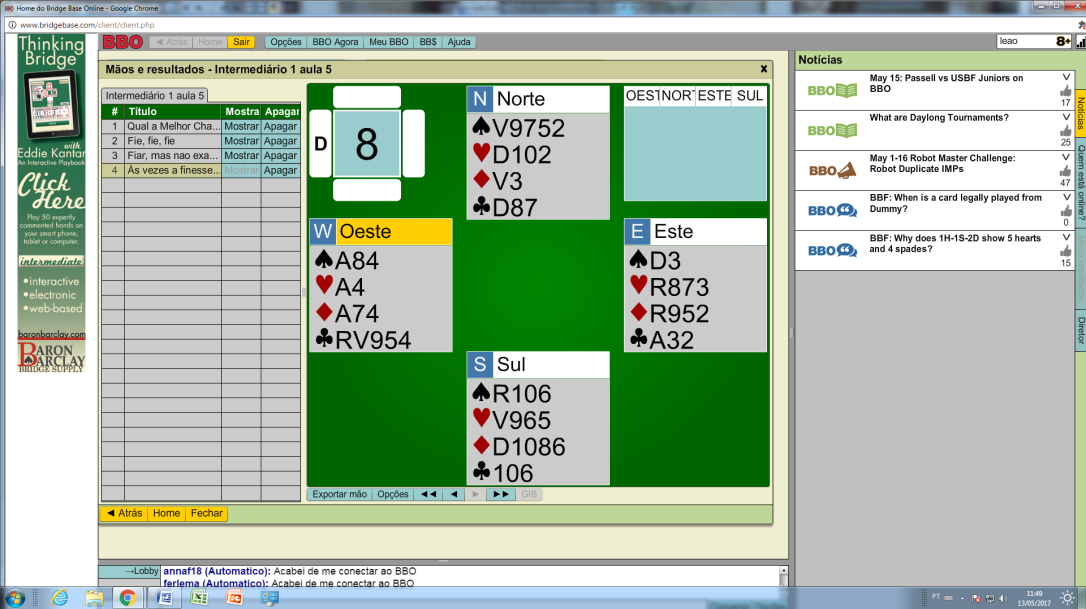 Aula 6: o que fazer quando o parceiro abre de 2 (ou 3) fraco (aberturas de barragem) Quando o parceiro abre fazendo barragem somos os “donos” da dupla. O que isso quer dizer? Que a decisão do contrato final é nossa. Exatamente a situação de quando o parceiro abre em algum ST. Embora as mãos do parceiro nas duas situações sejam fundamentalmente diferentes em estrutura, a informação que ele ou ela nos passa é a mesma: tendo descrito sua mão em termos gerais, cabe a nós ou definir diretamente ou ainda perguntar alguma coisinha antes de batermos o martelo. O parceiro, após abrir, vira uma figura totalmente passiva e comandada.O truque, para o respondedor, é contar vazas, não pontos! Para que isto funcione bem, é melhor ter combinado com o parceiro que, ao abrir em barragem perante um parceiro que ainda não passou, esta seja ‘disciplinada’, significando que, além das condições normais de número de cartas e ter sub-abertura, o naipe do parceiro barrador tem que ser “bom”, isto é, ter duas das três honras maiores (AKQ). Quando o parceiro já for passado, aí não precisa. É importante salientar que o ‘aí não precisa’ refere-se à abertura em 3ª posição, porque não faz NENHUM sentido barrar em 4ª posição...Completando, fora sequências especializadas, as vozes de respondedor que quer saber mais são ST ao nível (exceto 3ST, que é para jogar) e a marcação de outro naipe. ambas são forçantes por uma volta e o abridor ou repete seu naipe, marcando mão mínima, ou fala qualquer outra coisa, estabelecendo mão melhor.As bolsas a seguir exploram algumas das situações de jogo mais comuns que podem surgir:Bolsa 1 (Sul): aparentemente Sul tem 4 vazas. A única coisa que ele precisa é que o parceiro garanta 6 vazas de . O ‘game’ em  não pode ser uma proposta tão ruim.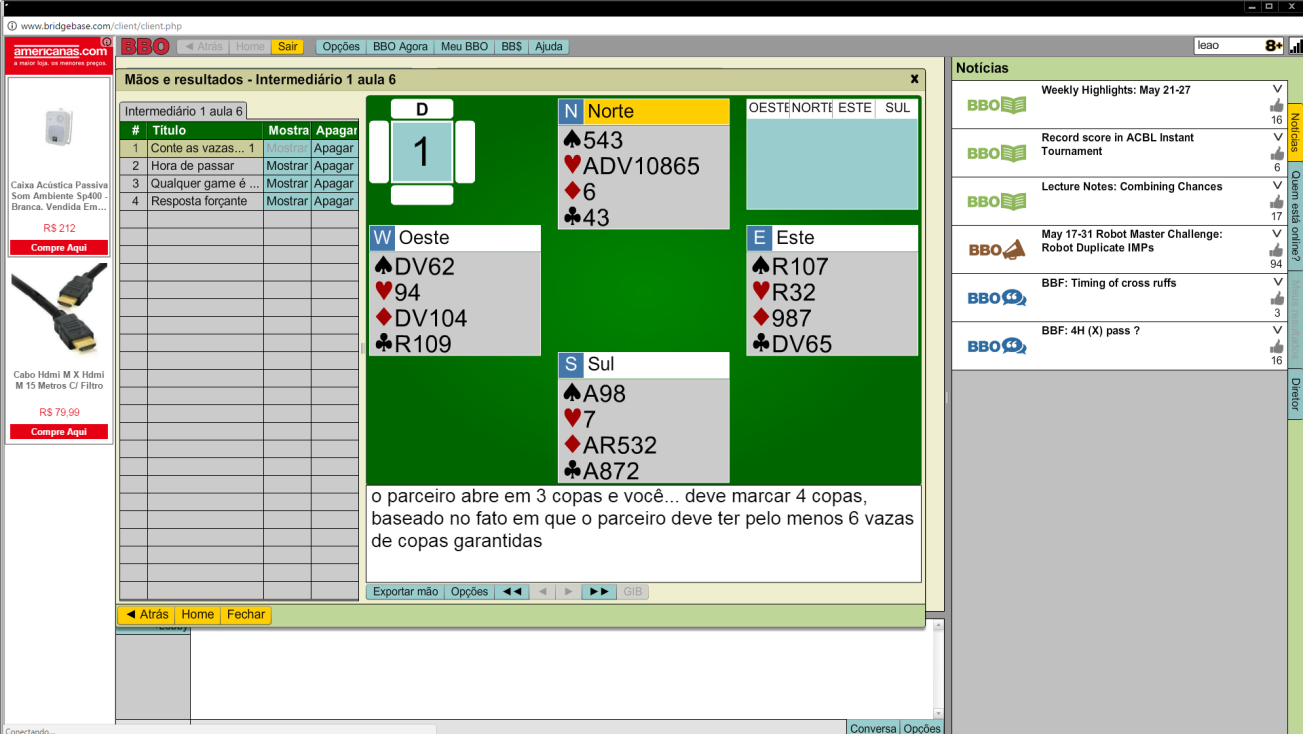 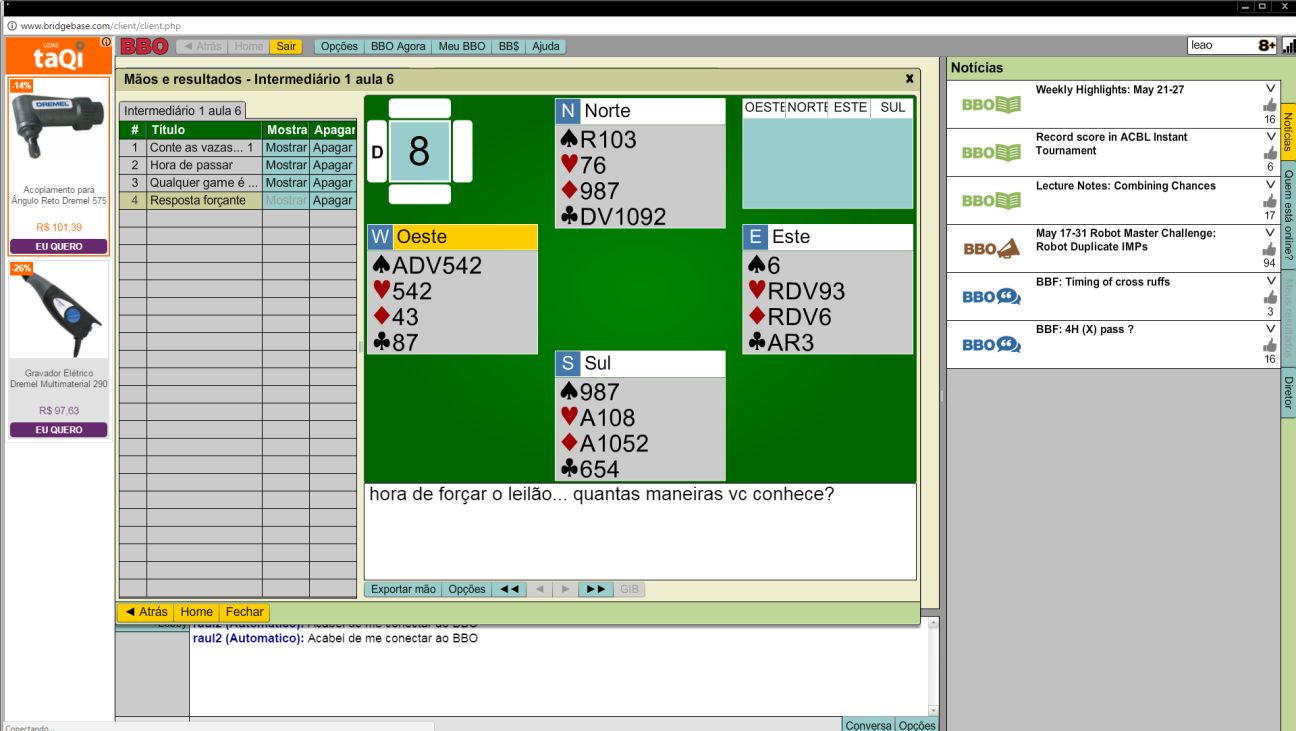 Bolsa 8 (Este): Hora de forçar o leilão... quantas maneiras existem?Bolsa 10 (Oeste): embora você tenha muitos pontos, não tem como contar 10 vazas. Passe e torça pelo parceiro...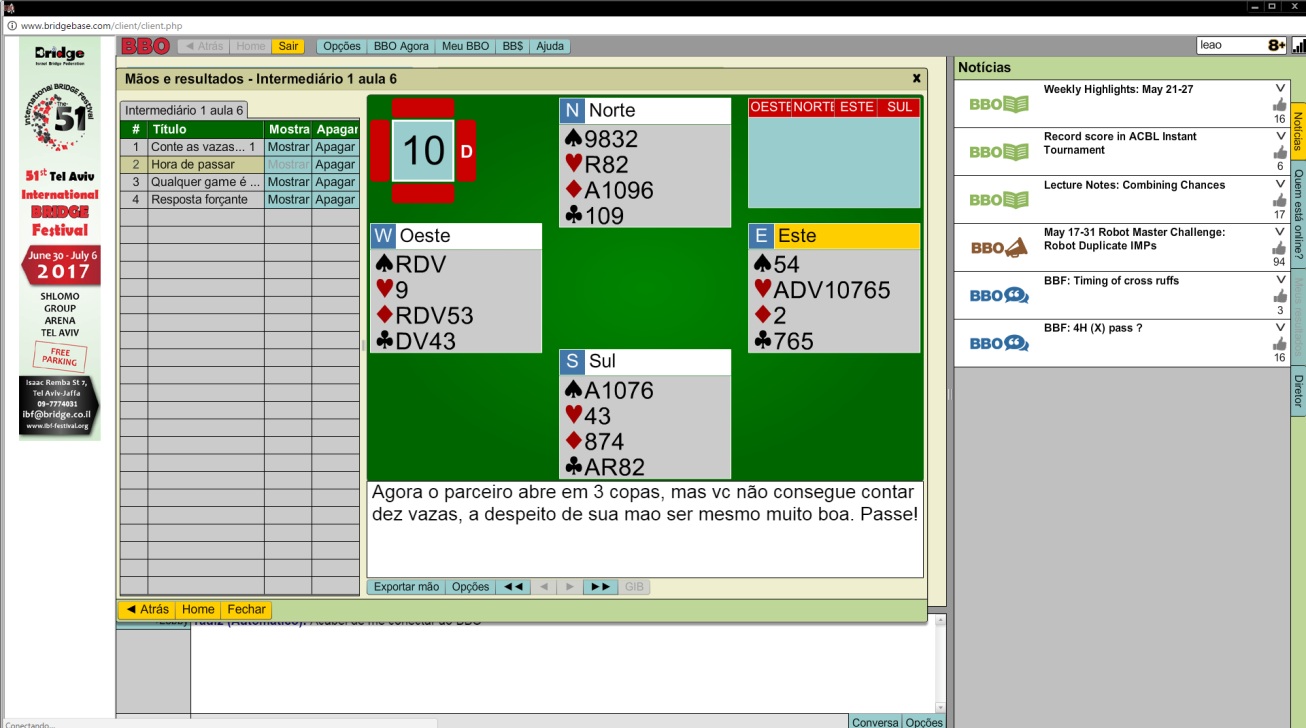 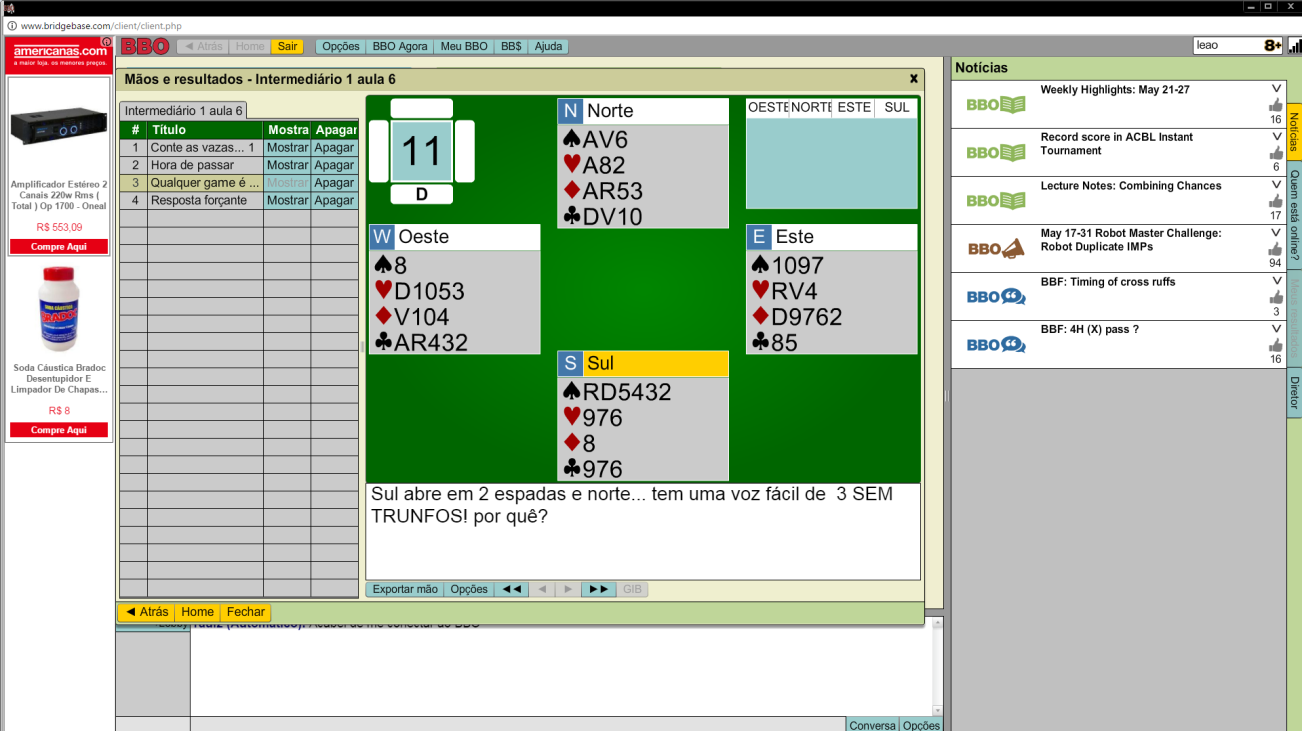 Bolsa 11 (Norte): a contagem de pontos mostra que NS têm 9 vazas. Além disso, Norte, que é a mão curta em trunfos, não tem corte e, portanto, não mostra vantagem nenhuma no contrato de 4. Norte deve assumir o comando da mão e ter a coragem de marcar 3ST.Aula 7:		como limitar sua mão em sequências de 1 em naipe ricoEste tema é aparentemente “bobo”, mas há muita coisa a aprender, principalmente na questão de disciplina de parceria.A limitação de mão quando o parceiro abre em naipe rico, em princípio, é simples: é só abonar ou marcar ST ao nível e pronto: a mão está limitada!Mas, e se queremos limitar, convidando? A forma clássica, que aprendemos no curso de principiantes, é marcar 1R – 3R, mostrando de 10-11 pontos e abono. Serve para 70% dos casos. Mas, e os outros 30%? Podemos “melhorar” isto um pouco? Vamos examinar ações de respondedor e abridor para ver como funcionam.Mãos de conviteOcorrerão sempre que o respondedor (ou o abridor) desconfiar que pode haver um “game” escondido, desde que o parceiro tenha as cartas certas. Um bom exemplo disso é o “trial bid”. Ocorre sempre após o leilão 1R – 2R. O respondedor limitou a mão, mas pode ter as cartas certas para a parceria ir a “game”. Neste caso, o abridor, em vez de convidar com 3R, que é pouco descritivo, convida marcando o naipe onde precisa de ajuda. Dessa forma o parceiro pode avaliar melhor se vai ou não a “game”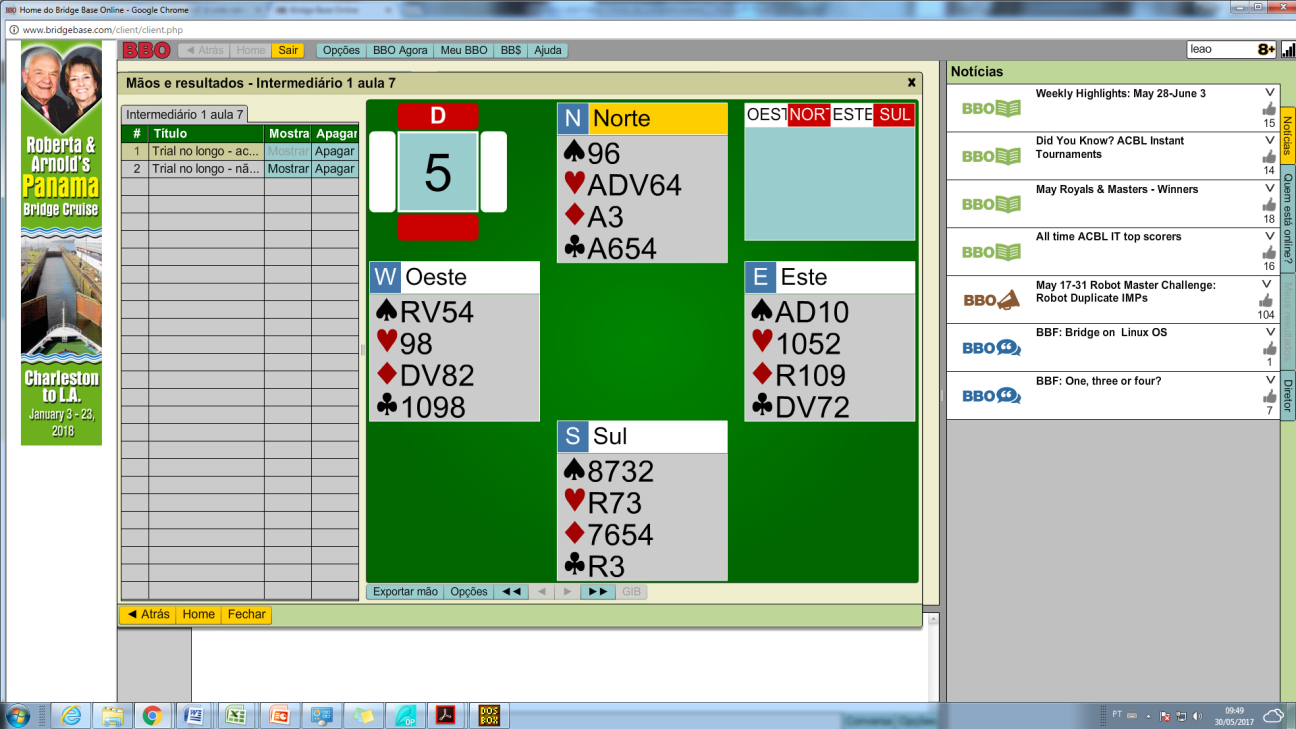 Bolsa 5 (Norte): o leilão foi 1/2. Norte, com u’a mão promissora, investiga “game” com 3, que é onde precisa de ajuda. Sul, olhando para se Kx no naipe onde o parceiro diz ter problemas, marca 4. O “game de 21 pontos na linha não pode ser derrubado.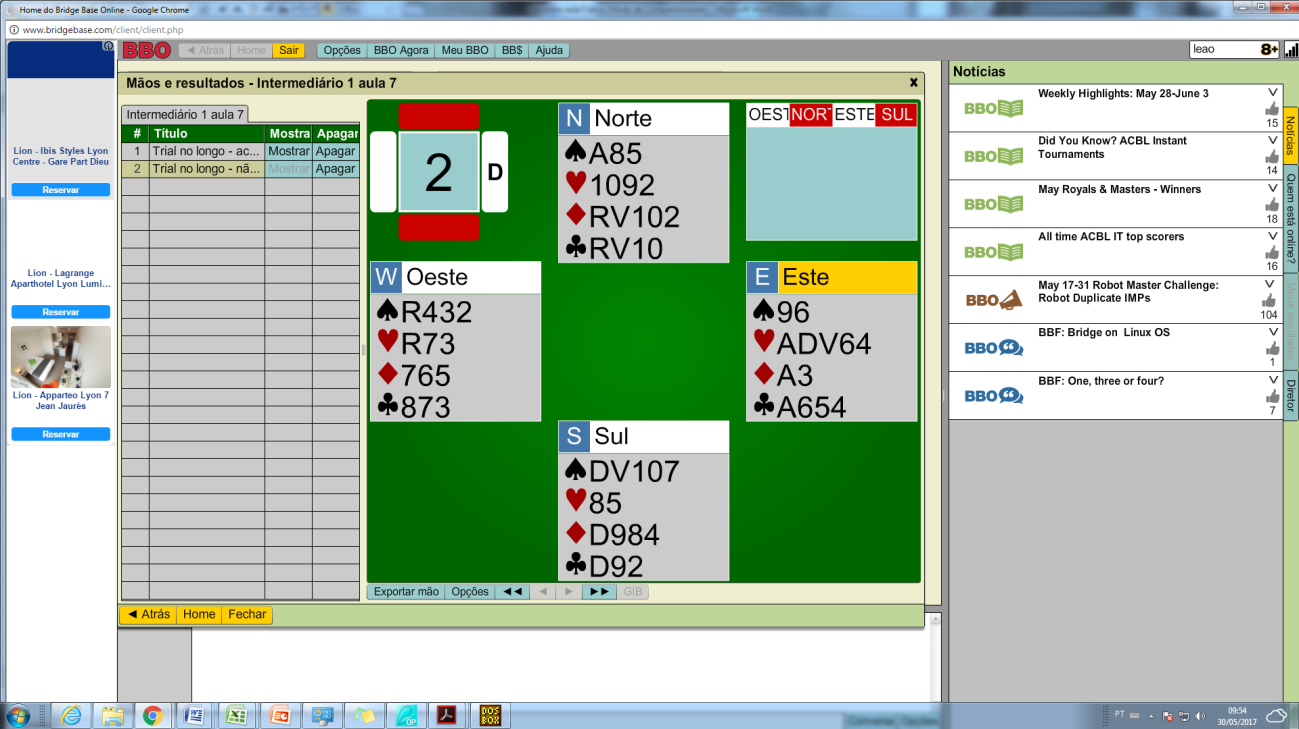 Bolsa 2 (Este): após a mesma sequência de leilão, 1/2, e o mesmo desejo de Este (note que as cartas de Este e as de Norte nas bolsas 2 e 5 são idênticas), agora a voz-convite de 3 não encontra o mesmo respaldo. Com xxx no naipe Oeste deve declinar o convite com um tremendo 3!!!!Outras duas convenções que são úteis, mas que não serão abordadas neste curso em detalhe são:Drury: a situação típica de Drury ocorre quando um dos parceiros “quase” abriu a mão e ouve seu parceiro abrir em 3ª ou 4ª posição. Caso o parceiro tenha uma abertura “legítima” a mão deve produzir “game”. Caso tenha aberto com mão mais fraca a dupla deve parar em parcial. Como resolver isso? Drury explica! Exemplos:Parceiro abriu em 3ª ou 4ª posição em 1 e sua mão éNote que, nos exemplos acima, o respondedor tem o legítimo direito de esperar “game” caso o parceiro tenha uma abertura real. O grande problema do Drury ocorre quando o parceiro se esquece... Mas convenhamos que há pouca utilidade nestas marcações no sentido real (mostrando os naipes de  e , respectivamente), já que o respondedor passou originalmente.Bergen: é um abono especializado em naipe rico, sempre mostrando abono 4º: as marcações são como segue:Dois pontos a notar no quadro acima: a voz de 3ST pode mostrar abono 3º, mas é SEMPRE ABONO de ! O aviso é: tenho abono, temos “game”, mas o morto não tem corte... tipicamente mão 4-3-3-3. Outro ponto é que não existe a voz de 2 depois da abertura de 1 (é reservada para outros significados), bem como em geral não existe a voz de 3 quando a abertura é em .Bolsa 9 (Sul): ao ouvir a abertura de 1 do parceiro, Sul não deve hesitar em marcar 3ST: Mostra abono, mas ausência de corte no morto. Norte, se estiver com o cérebro em ordem, passará. 10 vazas não são possíveis em , a não ser que o ataque colabore (em tempo: como mostrar AO MESMO TEMPO uma combinação AK e uma seca na mão na saída?)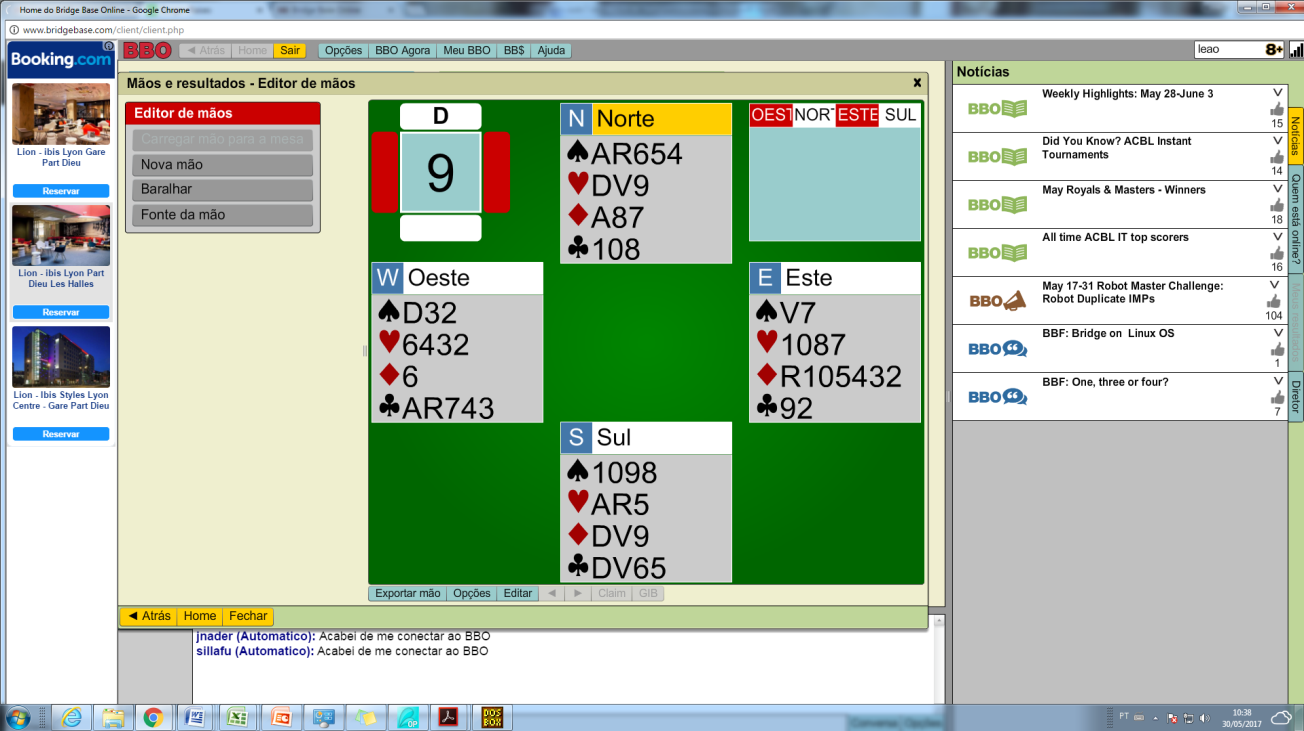 Marcações táticas: e agora vêm as marcações “táticas”, que supostamente atrapalham os adversários e não custam nada (ou muito pouco) à ‘nossa’ parceria. Exploraremos dois casos principais:“splinters”, em que mostramos, ao mesmo tempo, 10-12 pontos, 4 cartas de abono e uma seca ou void. A voz é muito útil para barrar adversários e eventualmente para marcação de ‘slams’ limítrofes, em que o parceiro do ‘splintista’ explora o fato de não haver desperdício em um naipe. Por exemplo:1/4, mostrando abono 4º, 10-12 pontos e seca ou void de . Agora o parceiro podeMarcar 4 com porque não “gostou” de ter QJ em  “desperdiçados”, mas podeMarcar 6 (ou investigar com 4ST, conforme estilo), com a mão abaixo, porque sabe que as 4 brancas de  não serão problema.Super abono com mão fraca. Finalmente, mas não menos importante, a voz tática mais divertida quando o parceiro abre (ou até mesmo interfere) em naipe rico: 1R – 4R!!! mostra super abono (5 ou mais cartas de abono e mão fraca: conforme estilo da parceria pode até ser ZERO pontos!)Bolsa 10: o exemplo é extremo, mas serve para ilustrar a ideia de barragem “construtiva”, que é a do super abono. Depois de 1 - 4, como será que NS conseguirão chegar a ‘petit’? há doze vazas na maciota em qualquer naipe que não  na linha, mas como marcar depois da total destruição de espaço imposta por EO?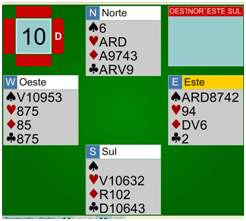 Aula 8:		convites a game em sequências de 1 em naipe ricoProsseguindo em nosso tema de convidar a ‘game’ após uma abertura em naipe rico, temos as mãos abaixo: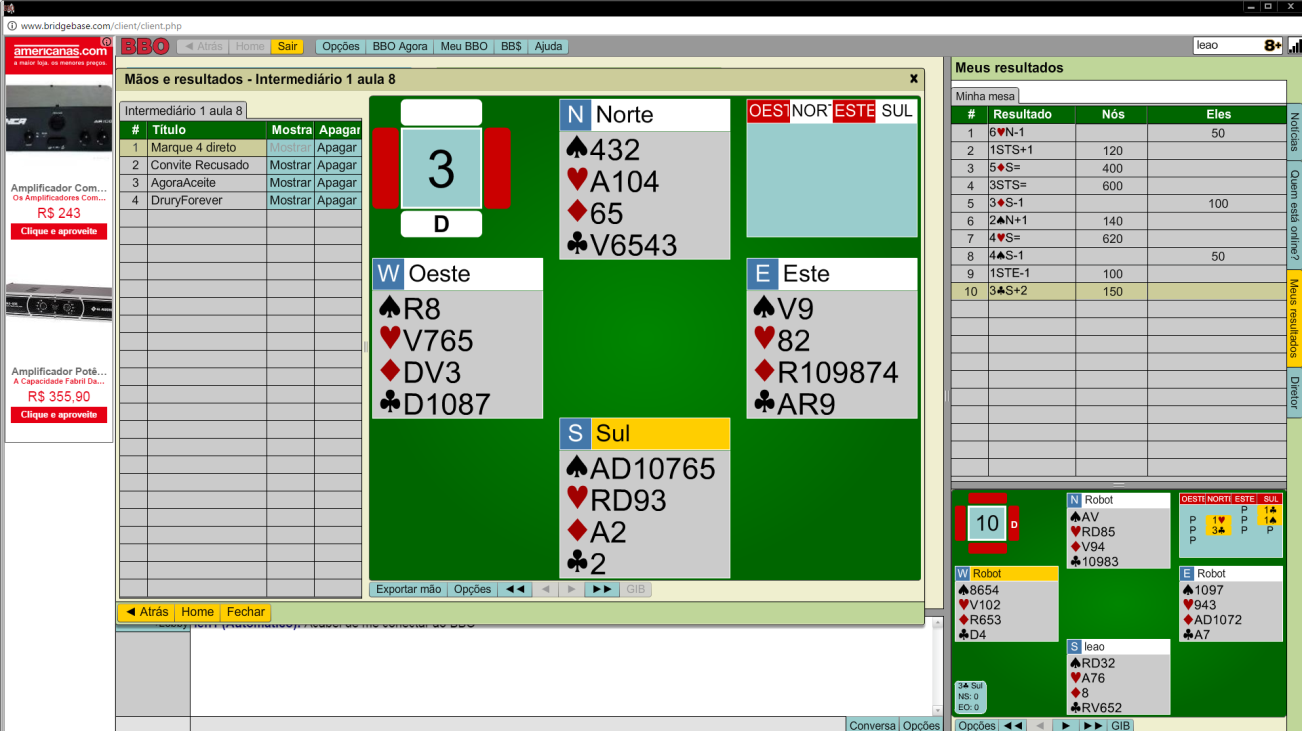 Bolsa 3: nesta bolsa Sul, após ter aberto de 1 e ouvido 2 do parceiro, não tem muito diálogo para convidar a ‘game’. O que vai fazer? Pedir ajuda num ‘trial’ de naipe longo? Em que naipe? O melhor mesmo é marcar 4 direto, porque se o parceiro tiver um mínimo horroroso, como, por exemplo, xxx-A10x-xx-Jxxxx, você pode ter até 12 vazas num bom dia (o rei de  na finesse,  2-2 e o J de  caindo segundo ou terceiro, fazendo de seu 9 de  a carta mais alta do naipe e possibilitando a balda de um  perdedor do morto).Bolsas 1 e 8: As duas próximas bolsas são irmãs siamesas. Note que a mão que convida (Norte na bolsa 1 e Oeste na bolsa 8) são inclusive idênticas. A ideia era enfatizar o uso do ‘trial bid’, que vocês devem incorporar ao seu armamento de bridge tão logo quanto possam discutir o ponto com seu parceiro favorito. Vejam na próxima página. O leilão é praticamente o mesmo, com exceção da marcação final. em ambas as bolsas o parceiro que convida diz que seu problema (‘trial’ no longo, lembram-se?) é . Na bolsa 1 o parceiro, com força em , recusa o convite (e a bolsa, se bem atacada, não produzirá nem nove vazas). Na 8, com AVxxx no outro naipe em que o parceiro está interessado, o respondedor não tem dúvidas em marcar o ‘game’ que, neste caso, é completamente batido.Bolsa 1. O leilão é 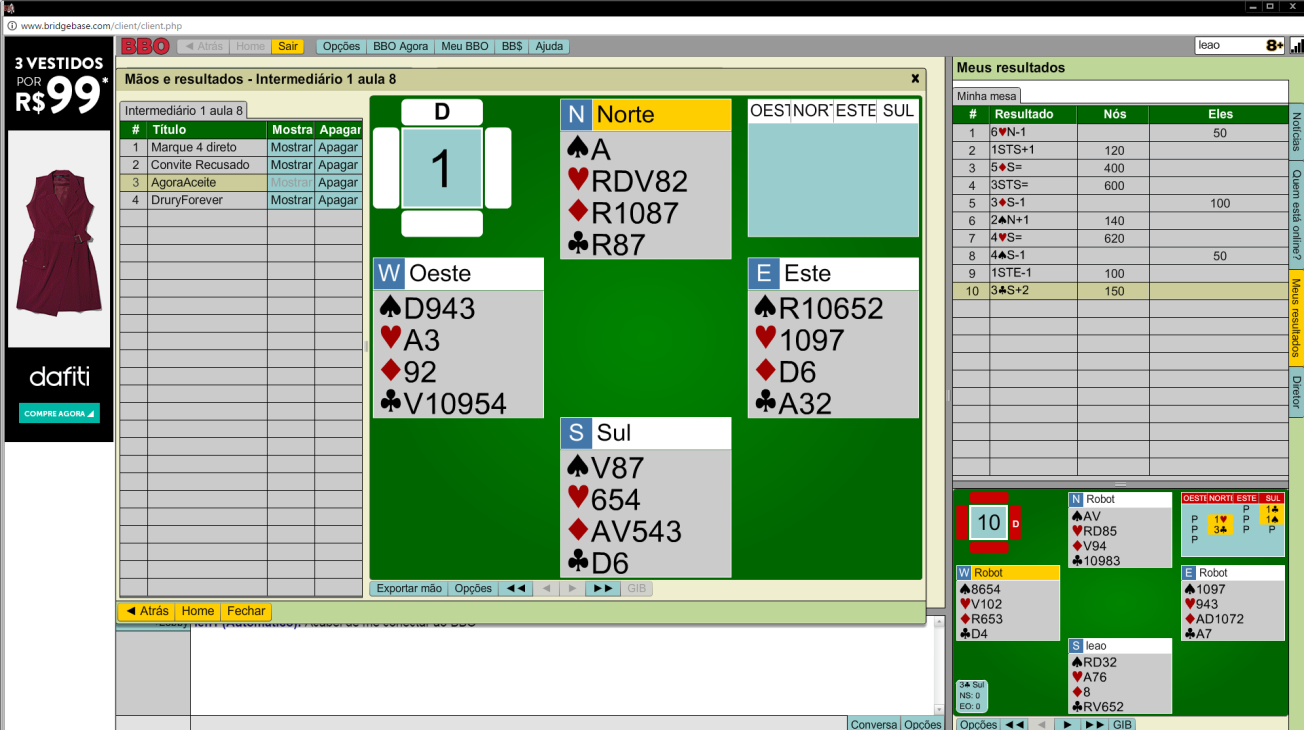 A voz de Este é normal, embora um pouco agressiva. Sul tem um abono fácil e depois da pergunta do parceiro, que expressa necessidade de ajuda no naipe de , uma marcação também muito fácil a ‘game’.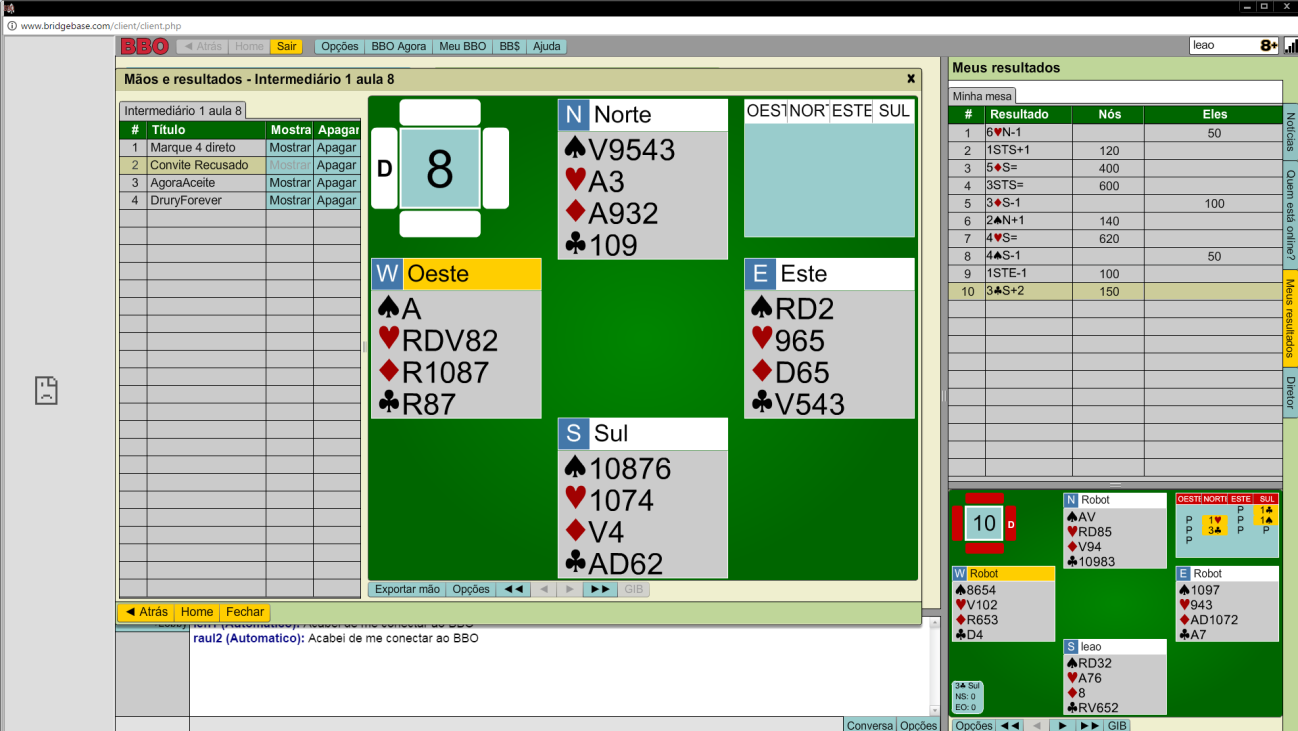 Bolsa 8. Agora o leilão ficaNesta mão agora Norte, embora tenha dois ases, não deve interferir no leilão porque seu naipe de  é muito ruim. Quando Oeste convida solicitando ajuda em , Este, com muita força de sua mão no naipe “errado” (), rejeita.Os exemplos acima foram tirados da página https://www.larryco.com/bridge-quiz/detail/15, do Larry Cohen. Ele tem um ponto interessante: recomenda que a pergunta seja feita em , e não , porque deixa a voz de 3 como possibilidade de o parceiro aceitar (não marcando ) e ainda assim manter o leilão baixo. Vejam que a diferença entre aceitar (com Qx de  na mão 1, no caso de o convite ter sido feito neste naipe) e rejeitar (com Qxx de  no caso do convite feito na mão 8) é a terceira carta de  no segundo caso (Qx é ajuda, Qxx não é). Encerrando esta aula temos um exemplo, proveniente da bolsa 12, de uso de Drury. Nesta bolsa Oeste, que passou em sua primeira oportunidade, gostou tanto da abertura de 1 do parceiro que acredita haver boa chance de ‘game’ se o parceiro tiver uma abertura legítima. Ele antão convida com 2 (abono 4º e convite) e Este, que deve sempre acreditar no parceiro (não só Este: todos nós devemos), responde QUALQUER COISA MENOS 2, aceitando o convite.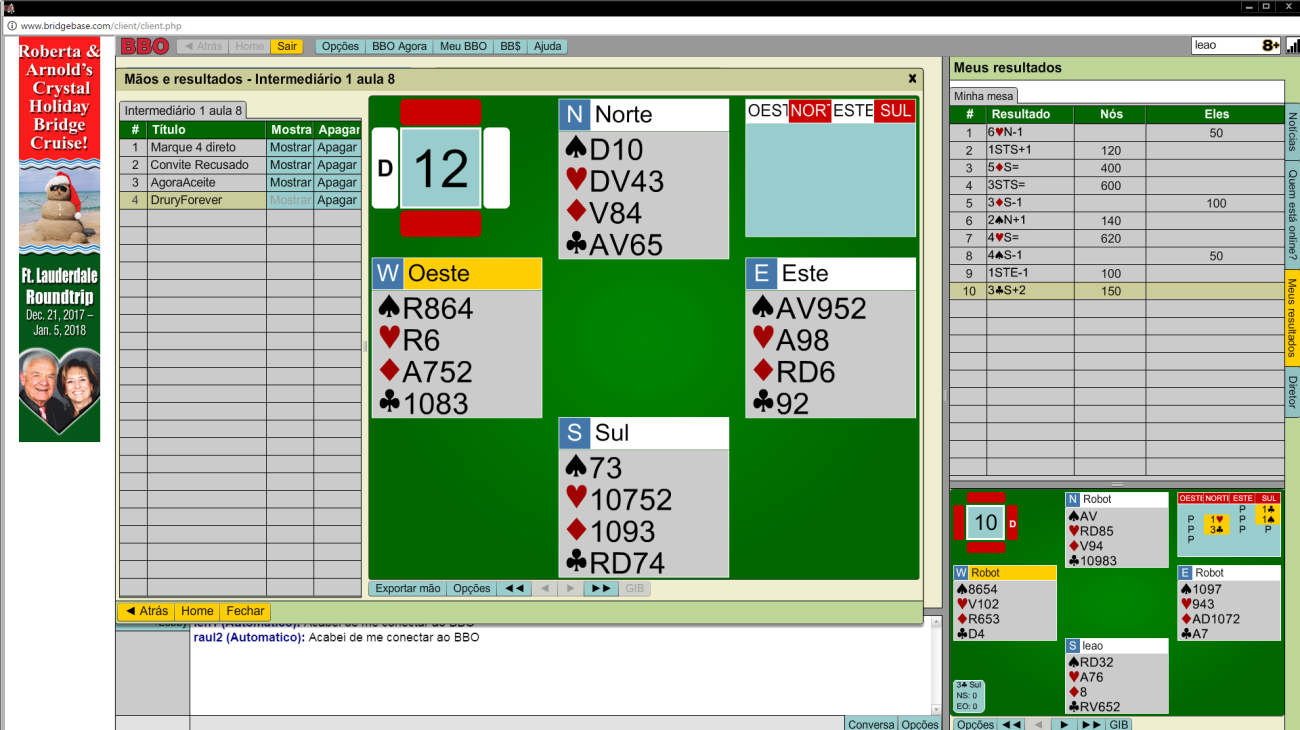  Axx Kx Kxxxx xxxMarque 2: abono terceiro de  e convite Axxx Kx Kxxxx xxAgora marque 2: abono 4º de  e convite123333ST“normal”: abono 3º e 6-9 pontosabono 4º e 6-9 pontosabono 4º e 10-12 pontosabono 4º e 0-5 pontos (barragem)abono 3º ou 4º, 12-15 pontos, sem corte no morto Axxxx KQx QJx xx AKxxx KQ xxxx AxNorteEsteSulOeste112Passo3Passo4PPPOesteNorteEsteSul1Passo2Passo3Passo3PPP